Total: 133Construccion De Pavimento A Base DeConcreto Hidrahulico	285	Michoacán de Ocampo  Zitácuaro	Heróica Zitácuaro   UrbanoAportaciones FederalesI004 FAIS Municipal y de las Demarcaciones Territoriales del Distrito Federal33-Aportaciones Federales paraEntidades Federativas y Municipios	DIRECCION DE OBRAS PUBLICAS	Asistencia SocialEnEjecución	2015	$932,957   $1,221,511	$1,221,511	$1,221,511  $1,221,511   $1,221,511   $1,221,511   100.00	$0	Metros Cuadrados	1,600	100.00	100.00Financiera:  / Física:  / Registro: SISTEMA: Pasa al siguiente nivel.Construccion De Pavimento A Base DeCarpeta Asfaltica	286	Michoacán de Ocampo  ZitácuaroFrancisco Serrato(San Bartolo)	RuralAportaciones FederalesI004 FAIS Municipal y de las Demarcaciones Territoriales del Distrito Federal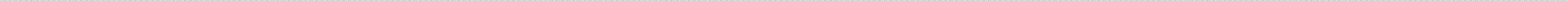 33-Aportaciones Federales paraEntidades Federativas y Municipios	DIRECCION DE OBRAS PUBLICAS	Asistencia SocialEnEjecución	2015	$856,561	$34,359	$34,359	$34,359	$34,359	$34,359	$34,359   100.00	$0	Metros Cuadrados	700	100.00	100.00Financiera:  / Física:  / Registro: SISTEMA: Pasa al siguiente nivel.Construccion De Pavimento A Base DeConcreto Asfaltico	290	Michoacán de Ocampo  Zitácuaro	Macutzio	RuralAportaciones FederalesI004 FAIS Municipal y de las Demarcaciones Territoriales del Distrito Federal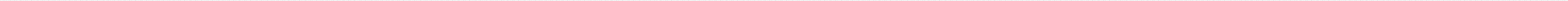 33-Aportaciones Federales paraEntidades Federativas y Municipios	DIRECCION DE OBRAS PUBLICAS	Asistencia SocialEnEjecución	2015	$823,414	$18,164	$18,164	$18,164	$18,164	$18,164	$18,164   100.00	$0	Metros Cuadrados	2,200	100.00	100.00Financiera:  / Física:  / Registro: SISTEMA: Pasa al siguiente nivel.Construccion De Pavimento A Base DeConcreto Asfaltico	291	Michoacán de Ocampo  Zitácuaro	Heróica Zitácuaro   UrbanoAportaciones FederalesI004 FAIS Municipal y de las Demarcaciones Territoriales del Distrito Federal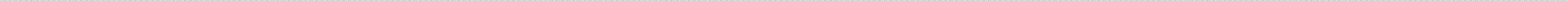 33-Aportaciones Federales paraEntidades Federativas y Municipios	DIRECCION DE OBRAS PUBLICAS	Asistencia SocialEnEjecución	2015	$741,073	$35,892	$35,892	$35,892	$35,892	$35,892	$35,892   100.00	$0	Metros Cuadrados	3,500	100.00	100.00Financiera:  / Física:  / Registro: SISTEMA: Pasa al siguiente nivel.Construccion De Pavimento A Base DeConcreto Asfaltico	293	Michoacán de Ocampo  ZitácuaroConstruccion De Pavimento A Base DeZirahuato de losBernal	RuralAportaciones FederalesI004 FAIS Municipal y de las Demarcaciones Territoriales del Distrito Federal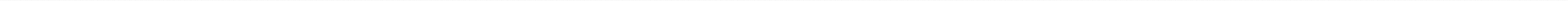 I004 FAIS Municipal y de33-Aportaciones Federales paraEntidades Federativas y Municipios	DIRECCION DE OBRAS PUBLICAS	Asistencia SocialEnEjecución	2015	$858,060	$35,491	$35,491	$35,491	$35,491	$35,491	$35,491   100.00	$0	Metros Cuadrados	3,200	100.00	100.00Financiera:  / Física:  / Registro: SISTEMA: Pasa al siguiente nivel.MIC14130400262930MIC14130400263169Concreto Asfaltico, Banquetas Y GuarnicionesConstruccion De Pavimento A Base De Concreto Asfaltico, Banquetas Y Guarniciones294	Michoacán de Ocampo  Zitácuaro	Heróica Zitácuaro   Urbano   AportacionesFederales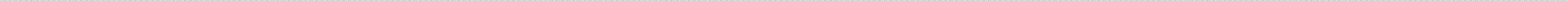 296	Michoacán de Ocampo  Zitácuaro	Heróica Zitácuaro   Urbano   AportacionesFederalesIgnacio López Rayónlas DemarcacionesTerritoriales del Distrito FederalI004 FAIS Municipal y de las Demarcaciones Territoriales del Distrito FederalI004 FAIS Municipal y de33-Aportaciones Federales paraEntidades Federativas y Municipios33-Aportaciones Federales para Entidades Federativas y MunicipiosDIREECION DE OBRAS PUBLICAS	Asistencia Social	EnEjecuciónDIRECCION DE OBRAS PUBLICAS	Asistencia Social	EnEjecución2015	$1,108,442	$100,445	$100,445	$100,445	$100,445	$100,445	$100,445   100.00	$0	Metros Cuadrados	15,000	100.00	100.00   Financiera:  / Física:  / Registro:2015	$805,045	$22,858	$22,858	$22,858	$22,858	$22,858	$22,858   100.00	$0	Metros Cuadrados	15,000	100.00	100.00   Financiera:  / Física:  / Registro:MIC14140200329132	Rehabilitacion De Clinica	585	Michoacán de Ocampo  ZitácuaroMIC14140200329159	Rehabilitacion De Dispensario Medico  587	Michoacán de Ocampo  Zitácuaro(Coyota Primera Manzana)San Felipe los Alzati (Colonia Nueva)Rural	AportacionesFederalesRural	AportacionesFederaleslas DemarcacionesTerritoriales del Distrito FederalI004 FAIS Municipal y de las Demarcaciones Territoriales del Distrito Federal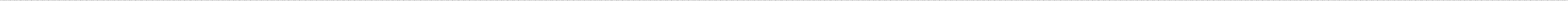 33-Aportaciones Federales paraEntidades Federativas y Municipios33-Aportaciones Federales para Entidades Federativas y MunicipiosMUNICIPIO DE ZITACUARO	Salud	EnEjecuciónMUNICIPIO DE ZITACUARO	Salud	EnEjecución2015	$384,000	$60,334	$60,334	$60,334	$60,334	$60,334	$60,334   100.00	$0	Metros Cuadrados	450	100.00	100.00   Financiera:  / Física:  / Registro:2015	$483,722	$318,734	$318,734	$318,734	$318,734	$318,734	$318,734   100.00	$0	Metros Cuadrados	480	100.00	100.00   Financiera:  / Física:  / Registro:MIC14140200331024	Construccion De Drenaje	565	Michoacán de Ocampo  Zitácuaro	Francisco Serrato(San Bartolo)Rural	AportacionesFederalesI004 FAIS Municipal y de las Demarcaciones Territoriales del Distrito Federal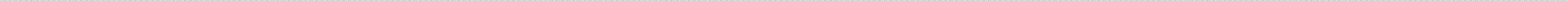 33-Aportaciones Federales paraEntidades Federativas y Municipios	MUNICIPIO DE ZITACUARO	Agua y saneamientoEnEjecución	2015	$876,070	$76,613	$76,613	$76,613	$76,613	$76,613	$76,613   100.00	$0	Metros Cuadrados	150	100.00	100.00Financiera:  / Física:  / Registro: SISTEMA: Pasa al siguiente nivel.Construccion De Pavimento A Base DeConcreto Hidraulico	863	Michoacán de Ocampo  Zitácuaro	Heróica Zitácuaro   UrbanoEquipamiento En Unidad De ServiciosAportaciones FederalesI004 FAIS Municipal y de las Demarcaciones Territoriales del Distrito Federal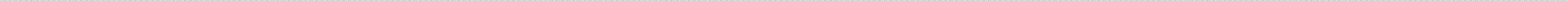 I004 FAIS Municipal y de33-Aportaciones Federales paraEntidades Federativas y Municipios	MUNICIPIO DE ZITACUARO	ComunicacionesEnEjecución	2015	$628,558	$19,500	$19,500	$19,500	$19,500	$19,500	$19,500   100.00	$0	Metros Cuadrados	350	100.00	100.00Financiera:  / Física:  / Registro: SISTEMA: Pasa al siguiente nivel.MIC14140300383122De Apoyo A La Educacion Regular, 16fua0037v751	Michoacán de Ocampo  Zitácuaro	Heróica Zitácuaro   Urbano   AportacionesFederalesSan Felipe los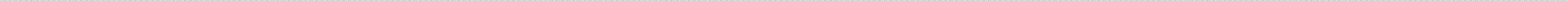 las DemarcacionesTerritoriales del Distrito FederalI004 FAIS Municipal y de33-Aportaciones Federales paraEntidades Federativas y MunicipiosMUNICIPIO DE ZITACUARO	Educación	EnEjecución2015	$5,000	$5,000	$5,000	$5,000	$5,000	$5,000	$5,000   100.00	$0	Metros Cuadrados	155	0.00	100.00   Financiera:  / Física:  / Registro: SISTEMA: Pasa alsiguiente nivel.Rehabilitacion En Jardin De NiñosPablo Picasso	798	Michoacán de Ocampo  Zitácuaro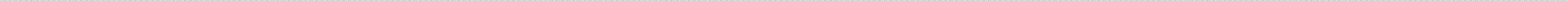 Construccion De Aula, Sanitarios YFosa Septica, Telebachillerato 198	1180	Michoacán de Ocampo  ZitácuaroAlzati (Colonia Nueva)Ignacio López Rayón (Coyota Primera Manzana)RuralRuralAportacionesFederalesAportaciones Federaleslas DemarcacionesTerritoriales del Distrito FederalI004 FAIS Municipal y de las Demarcaciones Territoriales del Distrito Federal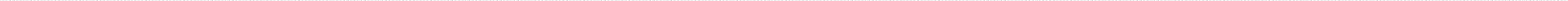 33-Aportaciones Federales paraEntidades Federativas y Municipios	MUNICIPIO DE ZITACUARO	Educación33-Aportaciones Federales paraEntidades Federativas y Municipios	MUNICIPIO DE ZITACUARO	EducaciónEnEjecución	2015	$1,000	$10,000	$10,000	$10,000	$10,000	$10,000	$10,000   100.00	$0	Metros Cuadrados	0	0.00	100.00EnEjecución	2015	$390,000	$47,360	$47,360	$47,360	$47,360	$47,360	$47,360   100.00	$0	Metros Cuadrados	0	0.00	100.00Financiera:  / Física:  / Registro: SISTEMA: Pasa alsiguiente nivel.Financiera:  / Física:  / Registro: SISTEMA: Pasa al siguiente nivel.MIC15140400438727	Terminacion De Aula, Telebachillerato 1181	Michoacán de Ocampo  ZitácuaroDonaciano Ojeda(Primera y Segunda Rural	AportacionesI004 FAIS Municipal y de las Demarcaciones33-Aportaciones Federales paraMUNICIPIO DE ZITACUARO	Educación	En2015	$188,080	$8,100	$8,100	$8,100	$8,100	$8,100	$8,100   100.00	$0	Metros Cuadrados	0	0.00	100.00   Financiera:  / Física:  / Registro: SISTEMA: Pasa alManzana SanFrancisco)FederalesTerritoriales del DistritoFederalEntidades Federativas y MunicipiosEjecuciónsiguiente nivel.Construccion De Aula,Telebachillerato	1182	Michoacán de Ocampo  ZitácuaroRehabilitacion De Drenaje, AguaDonaciano Ojeda (Primera y Segunda Manzana San Francisco)RuralAportaciones FederalesI004 FAIS Municipal y de las Demarcaciones Territoriales del Distrito FederalI004 FAIS Municipal y de33-Aportaciones Federales paraEntidades Federativas y Municipios	MUNICIPIO DE ZITACUARO	EducaciónEnEjecución	2015	$268,627	$46,716	$46,716	$46,716	$46,716	$46,716	$46,716   100.00	$0	Metros Cuadrados	0	0.00	100.00Financiera:  / Física:  / Registro: SISTEMA: Pasa al siguiente nivel.MIC15140400447465MIC15140400447815Potable Y Pavimento De Concreto HidraulicoRehabilitacion De Drenaje, Agua Potable Y Pavimento De Concreto Hidraulico1102	Michoacán de Ocampo  Zitácuaro	Heróica Zitácuaro   Urbano   AportacionesFederales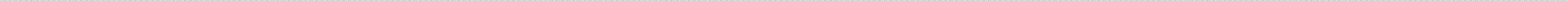 1100	Michoacán de Ocampo  Zitácuaro	Heróica Zitácuaro   Urbano   AportacionesFederaleslas DemarcacionesTerritoriales del Distrito FederalI004 FAIS Municipal y de las Demarcaciones Territoriales del Distrito Federal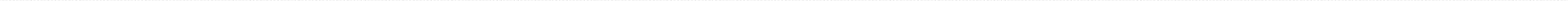 33-Aportaciones Federales paraEntidades Federativas y Municipios33-Aportaciones Federales para Entidades Federativas y MunicipiosMUNICIPIO DE ZITACUARO	Urbanización		En EjecuciónMUNICIPIO DE ZITACUARO	Urbanización		En Ejecución2015	$2,455,427	$28,851	$28,851	$28,851	$28,851	$28,851	$28,851   100.00	$0	Metros Cuadrados	0	0.00	100.00   Financiera:  / Física:  / Registro: SISTEMA: Pasa alsiguiente nivel.2015	$2,008,455	$109,765	$109,765	$109,765	$109,765	$109,765	$109,765   100.00	$0	Metros Cuadrados	0	0.00	100.00   Financiera:  / Física:  / Registro: SISTEMA: Pasa alsiguiente nivel.Introduccion De Drenaje Y PavimentoAsfaltico	1185	Michoacán de Ocampo  Zitácuaro	Heróica Zitácuaro   UrbanoAportaciones FederalesI004 FAIS Municipal y de las Demarcaciones Territoriales del Distrito Federal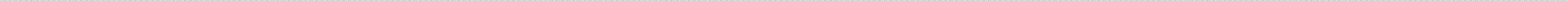 33-Aportaciones Federales paraEntidades Federativas y Municipios	MUNICIPIO DE ZITACUARO	UrbanizaciónEnEjecución	2015	$1,301,672	$87,270	$87,270	$87,270	$87,270	$87,270	$87,270   100.00	$0	Metros Cuadrados	0	0.00	100.00Financiera:  / Física:  / Registro: SISTEMA: Pasa al siguiente nivel.MIC15140400448417	Construccion De Alumbrado Publico	940	Michoacán de Ocampo  Zitácuaro	Heróica Zitácuaro   Urbano   AportacionesFederalesIntroduccion De Drenaje, Agua PotableI004 FAIS Municipal y de las Demarcaciones Territoriales del Distrito Federal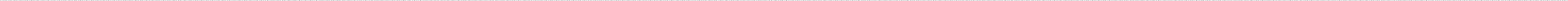 I004 FAIS Municipal y de33-Aportaciones Federales para Entidades Federativas y MunicipiosMUNICIPIO DE ZITACUARO	Urbanización		En Ejecución2015	$903,054	$76,061	$76,061	$76,061	$76,061	$76,061	$76,061   100.00	$0	Metros Cuadrados	0	0.00	100.00   Financiera:  / Física:  / Registro: SISTEMA: Pasa alsiguiente nivel.MIC15150100485285Y Pavimento A Base De Concreto HidraulicoIntroduccion De Drenaje, Agua Potable1202	Michoacán de Ocampo  Zitácuaro	Aputzio de Juárez (Santa María)Rural	AportacionesFederaleslas DemarcacionesTerritoriales del Distrito Federal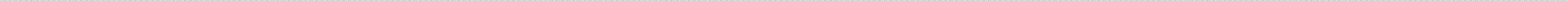 I004 FAIS Municipal y de33-Aportaciones Federales paraEntidades Federativas y MunicipiosMUNICIPIO	Urbanización		En Ejecución2015	$739,700	$739,699	$739,699	$739,699	$739,699	$739,699	$739,699   100.00	$0	Metros lineales	900	0.00	100.00   Financiera:  / Física:  / Registro: SISTEMA: Pasa alsiguiente nivel.MIC15150100485677Y Pavimento A Base De Concreto Hidraulico1206	Michoacán de Ocampo  Zitácuaro	Heróica Zitácuaro   Urbano   AportacionesFederalesEl Tigre (Segundalas DemarcacionesTerritoriales del Distrito FederalI004 FAIS Municipal y de33-Aportaciones Federales paraEntidades Federativas y MunicipiosMUNICIPIO	Urbanización		En Ejecución2015	$453,726	$453,725	$453,725	$453,725	$453,725	$453,725	$453,725   100.00	$0	Metros lineales	1,200	0.00	100.00   Financiera:  / Física:  / Registro: SISTEMA: Pasa alsiguiente nivel.MIC15150100485812	Construccion De Tanque De Agua	1213	Michoacán de Ocampo  ZitácuaroIntroduccion De Drenaje, Agua PotableManzana de Crescencio Morales)Rural	AportacionesFederaleslas DemarcacionesTerritoriales del Distrito FederalI004 FAIS Municipal y de33-Aportaciones Federales paraEntidades Federativas y MunicipiosMUNICIPIO	Agua y saneamiento		En Ejecución2015	$181,000	$180,908	$180,908	$180,908	$180,908	$180,908	$180,908   100.00	$0	Metros cúbicos	150	0.00	100.00   Financiera:  / Física:  / Registro: SISTEMA: Pasa alsiguiente nivel.MIC15150100486231Y Pavimento A Base De Concreto HidraulicoIntroduccion De Agua Potable Y1214	Michoacán de Ocampo  Zitácuaro	Heróica Zitácuaro   Urbano   AportacionesFederaleslas DemarcacionesTerritoriales del Distrito Federal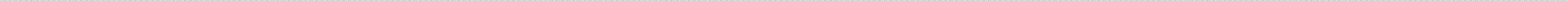 I004 FAIS Municipal y de33-Aportaciones Federales paraEntidades Federativas y MunicipiosMUNICIPIO	Urbanización		En Ejecución2015	$991,100	$991,704	$991,704	$991,704	$991,704	$991,704	$991,704   100.00	$0	Metros lineales	1,000	0.00	100.00   Financiera:  / Física:  / Registro: SISTEMA: Pasa alsiguiente nivel.MIC15150100488336Pavimento A Base De Concreto Hidraulico1227	Michoacán de Ocampo  Zitácuaro	Francisco Serrato (San Bartolo)Rural	AportacionesFederaleslas DemarcacionesTerritoriales del Distrito Federal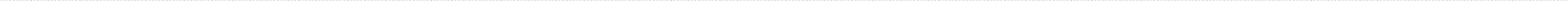 33-Aportaciones Federales paraEntidades Federativas y MunicipiosMUNICIPIO	Agua y saneamiento		En Ejecución2015	$728,520	$712,603	$712,603	$712,603	$712,603	$712,603	$712,603   100.00	$0	Metros lineales	1,000	0.00	100.00   Financiera:  / Física:  / Registro: SISTEMA: Pasa alsiguiente nivel.Introduccion De Drenaje, Agua PotableY Pavimento Asflatico	1230	Michoacán de Ocampo  Zitácuaro	Heróica Zitácuaro   UrbanoAportaciones FederalesI004 FAIS Municipal y de las Demarcaciones Territoriales del Distrito Federal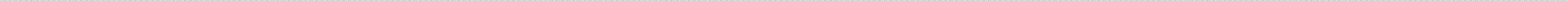 33-Aportaciones Federales paraEntidades Federativas y Municipios	MUNICIPIO	Agua y saneamientoEnEjecución	2015	$801,120	$789,236	$789,236	$789,236	$789,236	$789,236	$789,236   100.00	$0	Metros lineales	1,200	0.00	100.00Financiera:  / Física:  / Registro: SISTEMA: Pasa al siguiente nivel.Introduccion De Agua Potable A BaseDe Concreto Hidraulico	1241	Michoacán de Ocampo  ZitácuaroManzanillos(Primera Manzana)   RuralAportaciones FederalesI004 FAIS Municipal y de las Demarcaciones Territoriales del Distrito Federal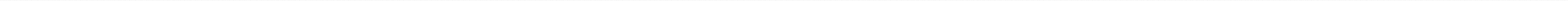 33-Aportaciones Federales paraEntidades Federativas y Municipios	MUNICIPIO	Agua y saneamientoEnEjecución	2015	$953,000	$941,850	$941,850	$941,850	$941,850	$941,850	$941,850   100.00	$0	Metros lineales	1,000	0.00	100.00Financiera:  / Física:  / Registro: SISTEMA: Pasa al siguiente nivel.Construccion De Linea De ConduccionDe Agua Potable	1249	Michoacán de Ocampo  Zitácuaro	Ocurio	RuralConstruccion De Drenaje, Agua PotableAportaciones FederalesI004 FAIS Municipal y de las Demarcaciones Territoriales del Distrito Federal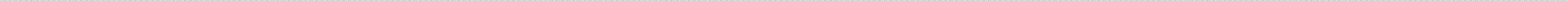 I004 FAIS Municipal y de33-Aportaciones Federales paraEntidades Federativas y Municipios	MUNICIPIO	Agua y saneamientoEnEjecución	2015	$185,907	$185,831	$185,831	$185,831	$185,831	$185,831	$185,831   100.00	$0	Metros lineales	650	0.00	100.00Financiera:  / Física:  / Registro: SISTEMA: Pasa al siguiente nivel.MIC15150100491180Y Pavimento A Base De Concreto Hidraulico1259	Michoacán de Ocampo  Zitácuaro	Heróica Zitácuaro   Urbano   AportacionesFederaleslas DemarcacionesTerritoriales del Distrito Federal33-Aportaciones Federales paraEntidades Federativas y MunicipiosMUNICIPIO	Agua y saneamiento		En Ejecución2015	$975,601	$975,560	$975,560	$975,560	$975,560	$975,560	$975,560   100.00	$0	Metros lineales	2,000	0.00	100.00   Financiera:  / Física:  / Registro: SISTEMA: Pasa alsiguiente nivel.Construccion De Aula, EscuelaSecundaria No 3 (Terminacion)	1286	Michoacán de Ocampo  Zitácuaro	Heróica Zitácuaro   UrbanoAportaciones FederalesI004 FAIS Municipal y de las Demarcaciones Territoriales del Distrito Federal33-Aportaciones Federales paraEntidades Federativas y Municipios	MUNICIPIO	EducaciónEnEjecución	2015	$149,720	$149,711	$149,711	$149,711	$149,711	$149,711	$149,711   100.00	$0	Metros Cuadrados	241	0.00	100.00Financiera:  / Física:  / Registro: SISTEMA: Pasa al siguiente nivel.Construccion De Aula, Jardin De NiñosMiguel Carrillo  (Terminacion)	1287	Michoacán de Ocampo  Zitácuaro	Heróica Zitácuaro   UrbanoAportaciones FederalesI004 FAIS Municipal y de las Demarcaciones Territoriales del Distrito Federal33-Aportaciones Federales paraEntidades Federativas y Municipios	MUNICIPIO	EducaciónEnEjecución	2015	$53,404	$52,793	$52,793	$52,793	$52,793	$52,793	$52,793   100.00	$0	Metros Cuadrados	114	0.00	100.00Financiera:  / Física:  / Registro: SISTEMA: Pasa al siguiente nivel.Construccion De Drenaje (Agua PotablePavimento Hidrahulico)	1215	Michoacán de Ocampo  Zitácuaro	Curvas del Gato	RuralAportaciones FederalesI004 FAIS Municipal y de las Demarcaciones Territoriales del Distrito Federal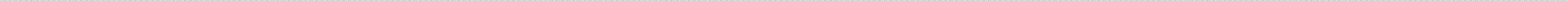 33-Aportaciones Federales paraEntidades Federativas y Municipios	MUNICIPIO	Agua y saneamientoEnEjecución	2015	$619,203	$619,141	$619,141	$619,141	$619,141	$619,141	$619,141   100.00	$0	Metros lineales	500	0.00	100.00Financiera:  / Física:  / Registro: SISTEMA: Pasa al siguiente nivel.Construccion De Agua Potable (DrenajePavimento Hidrahulico	1218	Michoacán de Ocampo  Zitácuaro	Curvas del Gato	RuralAportaciones FederalesI004 FAIS Municipal y de las Demarcaciones Territoriales del Distrito Federal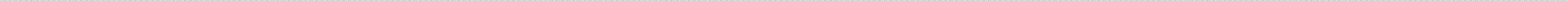 33-Aportaciones Federales paraEntidades Federativas y Municipios	MUNICIPIO	Agua y saneamientoEnEjecución	2015	$435,001	$434,883	$434,883	$434,883	$434,883	$434,883	$434,883   100.00	$0	Metros lineales	1,100	0.00	100.00Financiera:  / Física:  / Registro: SISTEMA: Pasa al siguiente nivel.Construccion De Linea De ConduccionDe Agua Potable	1220	Michoacán de Ocampo  Zitácuaro	Loma Larga	RuralRincón de CurungueoAportaciones FederalesI004 FAIS Municipal y de las Demarcaciones Territoriales del Distrito Federal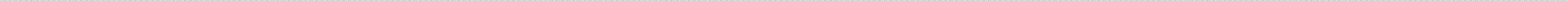 I004 FAIS Municipal y de33-Aportaciones Federales paraEntidades Federativas y Municipios	MUNICIPIO	Agua y saneamientoEnEjecución	2015	$130,145	$130,118	$130,118	$130,118	$130,118	$130,118	$130,118   100.00	$0	Metros lineales	247	0.00	100.00Financiera:  / Física:  / Registro: SISTEMA: Pasa al siguiente nivel.MIC15150200508498	Construccion De Drenaje	1401	Michoacán de Ocampo  Zitácuaro(Segunada Manzana de Curungueo)Rural	AportacionesFederaleslas DemarcacionesTerritoriales del Distrito Federal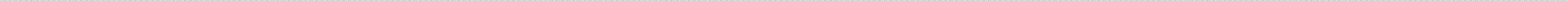 33-Aportaciones Federales paraEntidades Federativas y MunicipiosMUNICIPIO	Agua y saneamiento		En Ejecución2015	$518,292	$518,229	$518,229	$518,229	$518,229	$518,229	$518,229   100.00	$0	Metros lineales	250	0.00	100.00   Financiera:  / Física:  / Registro: SISTEMA: Pasa alsiguiente nivel.MIC15150200508581	Construccion De Drenaje	1224	Michoacán de Ocampo  Zitácuaro	El Aguacate	Rural	AportacionesFederalesI004 FAIS Municipal y de las Demarcaciones Territoriales del Distrito Federal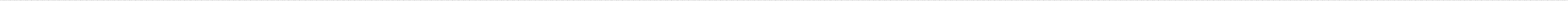 33-Aportaciones Federales para Entidades Federativas y MunicipiosMUNICIPIO	Agua y saneamiento		En Ejecución2015	$595,203	$595,498	$595,498	$595,498	$595,498	$595,498	$595,498   100.00	$0	Metros lineales	300	0.00	100.00   Financiera:  / Física:  / Registro: SISTEMA: Pasa alsiguiente nivel.MIC15150200508606	Construccion De Agua Potable	1225	Michoacán de Ocampo  Zitácuaro	Francisco Serrato(San Bartolo)Rural	AportacionesFederalesI004 FAIS Municipal y de las Demarcaciones Territoriales del Distrito Federal33-Aportaciones Federales para Entidades Federativas y MunicipiosMUNICIPIO	Agua y saneamiento		En Ejecución2015	$428,203	$428,200	$428,200	$428,200	$428,200	$428,200	$428,200   100.00	$0	Metros lineales	230	0.00	100.00   Financiera:  / Física:  / Registro: SISTEMA: Pasa alsiguiente nivel.Total: 133MIC15150200508662	Construccion De Drenaje	1430	Michoacán de Ocampo  Zitácuaro	Heróica Zitácuaro   Urbano   AportacionesFederalesI004 FAIS Municipal y de las Demarcaciones Territoriales del Distrito Federal33-Aportaciones Federales para Entidades Federativas y MunicipiosMUNICIPIO	Agua y saneamiento		En Ejecución2015	$3,460,474   $3,448,846	$3,448,846	$3,448,846  $3,448,846   $3,448,846   $3,448,846   100.00	$0	Metros lineales	75,000	0.00	100.00   Financiera:  / Física:  / Registro: SISTEMA: Pasa alsiguiente nivel.MIC15150200510346	Construccion De Drenaje	1235	Michoacán de Ocampo  Zitácuaro	Heróica Zitácuaro   Urbano   AportacionesFederalesI004 FAIS Municipal y de las Demarcaciones Territoriales del Distrito Federal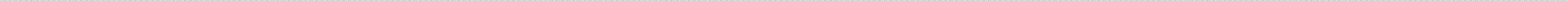 33-Aportaciones Federales para Entidades Federativas y MunicipiosMUNICIPIO	Agua y saneamiento		En Ejecución2015	$534,772	$550,155	$550,155	$550,155	$550,155	$550,155	$550,155   100.00	$0	Metros lineales	109	0.00	100.00   Financiera:  / Física:  / Registro: SISTEMA: Pasa alsiguiente nivel.MIC15150200510575	De Drenaje	1244	Michoacán de Ocampo  Zitácuaro	Heróica Zitácuaro   Urbano   AportacionesFederalesI004 FAIS Municipal y de las Demarcaciones Territoriales del Distrito Federal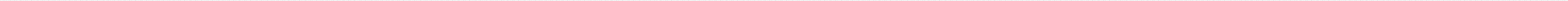 33-Aportaciones Federales para Entidades Federativas y MunicipiosMUNICIPIO	Agua y saneamiento		En Ejecución2015	$681,748	$681,540	$681,540	$681,540	$681,540	$681,540	$681,540   100.00	$0	Metros lineales	1,100	0.00	100.00   Financiera:  / Física:  / Registro: SISTEMA: Pasa alsiguiente nivel.MIC15150300550021	Construcción De Pavimento	1219	Michoacán de Ocampo  Zitácuaro	Heróica Zitácuaro   Urbano   AportacionesFederalesI004 FAIS Municipal y de las Demarcaciones Territoriales del Distrito Federal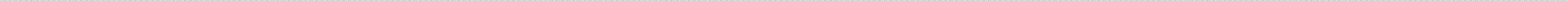 33-Aportaciones Federales para Entidades Federativas y MunicipiosMUNICIPAL	Urbanización		En Ejecución2015	$813,000	$812,913	$812,913	$812,913	$812,913	$812,913	$812,913   100.00	$0	Metros lineales	900	0.00	100.00   Financiera:  / Física:  / Registro: SISTEMA: Pasa alsiguiente nivel.Construcción De Drenaje, (AguaPotable Y Pavimento  Hidraulico)	1234	Michoacán de Ocampo  Zitácuaro	Heróica Zitácuaro   UrbanoSan Felipe los MIC15150300559487	Construcción De Agua PotableAportaciones FederalesAportacionesI004 FAIS Municipal y de las Demarcaciones Territoriales del Distrito Federal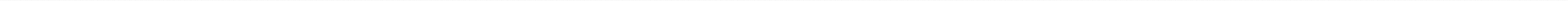 I004 FAIS Municipal y de las Demarcaciones33-Aportaciones Federales paraEntidades Federativas y Municipios	MUNICIPIO DE ZITACUARO	Urbanización33-Aportaciones Federales paraEnEjecución	2015	$121,306	$120,488	$120,488	$120,488	$120,488	$120,488	$120,488   100.00	$0	Metros lineales	156	0.00	100.00EnFinanciera:  / Física:  / Registro: SISTEMA: Pasa al siguiente nivel.Financiera:  / Física:  / Registro: SISTEMA: Pasa al(Pavimento Hidraulico)	1254	Michoacán de Ocampo  ZitácuaroAlzati (ColoniaNueva)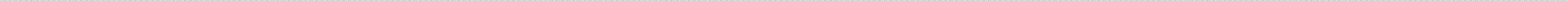 San Felipe losRuralFederalesTerritoriales del DistritoFederalI004 FAIS Municipal y deEntidades Federativas y Municipios	MUNICIPIO DE ZITACUARO	Agua y saneamientoEjecución	2015	$612,015	$631,949	$631,949	$631,949	$631,949	$631,949	$631,949   100.00	$0	Metros lineales	1,000	0.00	100.00siguiente nivel.MIC15150300559529	Equipamiento De Pozo Profundo	1256	Michoacán de Ocampo  ZitácuaroMIC15150300559561	Construcción De Drenaje, (AguaAlzati (Colonia Nueva)San Felipe losRural	AportacionesFederalesAportacioneslas DemarcacionesTerritoriales del Distrito FederalI004 FAIS Municipal y de las Demarcaciones33-Aportaciones Federales paraEntidades Federativas y Municipios33-Aportaciones Federales paraMUNICIPIO DE ZITACUARO	Agua y saneamiento		En EjecuciónEn2015	$645,581	$645,580	$645,580	$645,580	$645,580	$645,580	$645,580   100.00	$0	Equipamiento	120	0.00	100.00   Financiera:  / Física:  / Registro: SISTEMA: Pasa alsiguiente nivel.Financiera:  / Física:  / Registro: SISTEMA: Pasa alPotable Y Pavimento Hidraulico)	1257	Michoacán de Ocampo  ZitácuaroAlzati (ColoniaNueva)RuralFederalesTerritoriales del Distrito FederalEntidades Federativas y Municipios	MUNICIPIO DE ZITACUARO	Agua y saneamientoEjecución	2015	$975,600	$975,504	$975,504	$975,504	$975,504	$975,504	$975,504   100.00	$0	Metros lineales	2,000	0.00	100.00siguiente nivel.Construccion De Drenaje, (AguaPotable Y Pavimento Hidraulico)	1263	Michoacán de Ocampo  ZitácuaroSan Miguel Chichimequillas	RuralAportaciones FederalesI004 FAIS Municipal y de las Demarcaciones Territoriales del Distrito Federal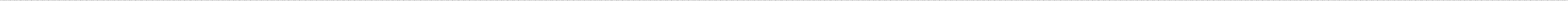 33-Aportaciones Federales paraEntidades Federativas y Municipios	MUNICIPIO DE ZITACUARO	Agua y saneamientoEnEjecución	2015	$852,317	$835,215	$835,215	$835,215	$835,215	$835,215	$835,215   100.00	$0	Metros lineales	1,550	0.00	100.00Financiera:  / Física:  / Registro: SISTEMA: Pasa al siguiente nivel.Construccion De Drenaje, (AguaPotable Y Pavimento Asfaltico)	1268	Michoacán de Ocampo  Zitácuaro	Heróica Zitácuaro   UrbanoAportaciones FederalesI004 FAIS Municipal y de las Demarcaciones Territoriales del Distrito Federal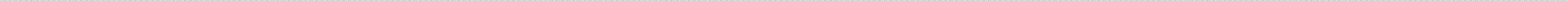 33-Aportaciones Federales paraEntidades Federativas y Municipios	MUNICIPIO DE ZITACUARO	Agua y saneamientoEnEjecución	2015	$1,615,122   $1,615,038	$1,615,038	$1,615,038  $1,615,038   $1,615,038   $1,615,038   100.00	$0	Metros lineales	2,000	0.00	100.00Financiera:  / Física:  / Registro: SISTEMA: Pasa al siguiente nivel.Construcción De Agua Potable(Pavimento Asfaltico)	1270	Michoacán de Ocampo  ZitácuaroTimbineo losContreras	RuralAportaciones FederalesI004 FAIS Municipal y de las Demarcaciones Territoriales del Distrito Federal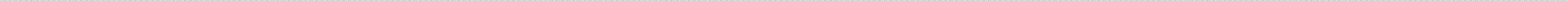 33-Aportaciones Federales paraEntidades Federativas y Municipios	MUNICIPIO DE ZITACUARO	Agua y saneamientoEnEjecución	2015	$1,351,272   $1,351,220	$1,351,220	$1,351,220  $1,351,220   $1,351,220   $1,351,220   100.00	$0	Metros lineales	450	0.00	100.00Financiera:  / Física:  / Registro: SISTEMA: Pasa al siguiente nivel.Construcción De Agua Potable(Pavimento Asfaltico)	1274	Michoacán de Ocampo  ZitácuaroZirahuato de losBernal	RuralAportaciones FederalesI004 FAIS Municipal y de las Demarcaciones Territoriales del Distrito Federal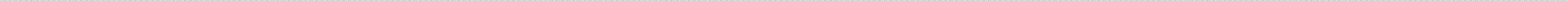 33-Aportaciones Federales paraEntidades Federativas y Municipios	MUNICIPIO DE ZITACUARO	Agua y saneamientoEnEjecución	2015	$1,530,052   $1,530,041	$1,530,041	$1,530,041  $1,530,041   $1,530,041   $1,530,041   100.00	$0	Metros lineales	1,100	0.00	100.00Financiera:  / Física:  / Registro: SISTEMA: Pasa al siguiente nivel.MIC15150300559888	Ampliacion De Clinica	1275	Michoacán de Ocampo  Zitácuaro	La Encarnación	Rural	AportacionesFederalesI004 FAIS Municipal y de las Demarcaciones Territoriales del Distrito Federal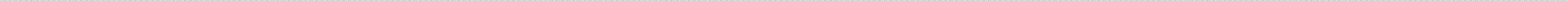 33-Aportaciones Federales para Entidades Federativas y MunicipiosMUNICIPIO DE ZITACUARO	Salud	EnEjecución2015	$219,320	$236,982	$236,982	$236,982	$236,982	$236,982	$236,982   100.00	$0	Equipamiento	480	0.00	100.00   Financiera:  / Física:  / Registro: SISTEMA: Pasa alsiguiente nivel.MIC15150300560365	Equipamiento De Unidad Medica	1279	Michoacán de Ocampo  Zitácuaro	El Aguacate	Rural	AportacionesFederalesRío de GuadalupeI004 FAIS Municipal y de las Demarcaciones Territoriales del Distrito Federal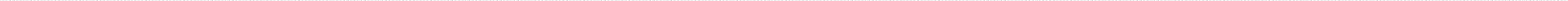 I004 FAIS Municipal y de33-Aportaciones Federales para Entidades Federativas y MunicipiosMUNICIPIO DE ZITACUARO	Salud	EnEjecución2015	$135,200	$135,200	$135,200	$135,200	$135,200	$135,200	$135,200   100.00	$0	Equipamiento	410	0.00	100.00   Financiera:  / Física:  / Registro: SISTEMA: Pasa alsiguiente nivel.MIC15150300560504	Equipamiento De Dispensario Medico	1278	Michoacán de Ocampo  Zitácuaro(Cuarta Manzana de Rural	Aportacioneslas Demarcaciones33-Aportaciones Federales paraMUNICIPIO DE ZITACUARO	Salud	En2015	$95,200	$95,200	$95,200	$95,200	$95,200	$95,200	$95,200   100.00	$0	Equipamiento	355	0.00	100.00   Financiera:  / Física:  / Registro: SISTEMA: Pasa alMIC15150300560562	Equipamiento De Dispensario Medico	1280	Michoacán de Ocampo  ZitácuaroCrescencio Morales)El Campamento (Sexta Manzana de Nicolás Romero)FederalesRural	AportacionesFederalesTerritoriales del DistritoFederalI004 FAIS Municipal y de las Demarcaciones Territoriales del Distrito FederalEntidades Federativas y Municipios33-Aportaciones Federales para Entidades Federativas y MunicipiosEjecuciónMUNICIPIO DE ZITACUARO	Salud	EnEjecuciónsiguiente nivel.2015	$95,200	$107,123	$107,123	$107,123	$107,123	$107,123	$107,123   100.00	$0	Equipamiento	385	0.00	100.00   Financiera:  / Física:  / Registro: SISTEMA: Pasa alsiguiente nivel.MIC15150300560629	Equipamiento De Unidad Medica	1281	Michoacán de Ocampo  Zitácuaro	San MiguelChichimequillasRural	AportacionesFederalesI004 FAIS Municipal y de las Demarcaciones Territoriales del Distrito Federal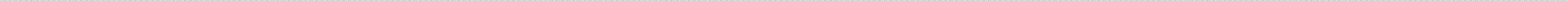 33-Aportaciones Federales para Entidades Federativas y MunicipiosMUNICIPIO DE ZITACUARO	Salud	EnEjecución2015	$135,200	$135,200	$135,200	$135,200	$135,200	$135,200	$135,200   100.00	$0	Equipamiento	425	0.00	100.00   Financiera:  / Física:  / Registro: SISTEMA: Pasa alsiguiente nivel.Mejoramiento De Aula, EscuelaPrimaria Amado Nervo	1282	Michoacán de Ocampo  Zitácuaro	Heróica Zitácuaro   UrbanoAportaciones FederalesI004 FAIS Municipal y de las Demarcaciones Territoriales del Distrito Federal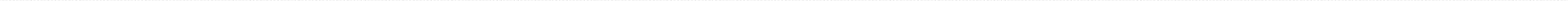 33-Aportaciones Federales paraEntidades Federativas y Municipios	MUNICIPIO DE ZITACUARO	EducaciónEnEjecución	2015	$64,520	$63,885	$63,885	$63,885	$63,885	$63,885	$63,885   100.00	$0	Lote	285	0.00	100.00Financiera:  / Física:  / Registro: SISTEMA: Pasa al siguiente nivel.Mejoramiento  De Aula, EscuelaPrimaria Miguel Hidalgo,	1283	Michoacán de Ocampo  ZitácuaroAputzio de Juárez(Santa María)	RuralAportaciones FederalesI004 FAIS Municipal y de las Demarcaciones Territoriales del Distrito Federal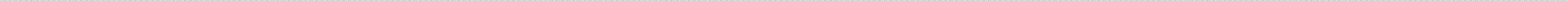 33-Aportaciones Federales paraEntidades Federativas y Municipios	MUNICIPIO DE ZITACUARO	EducaciónEnEjecución	2015	$64,520	$58,703	$58,703	$58,703	$58,703	$58,703	$58,703   100.00	$0	Lote	78	0.00	100.00Financiera:  / Física:  / Registro: SISTEMA: Pasa al siguiente nivel.Construccion De Aulas EscuelaPrimaria Melchor Ocampo	1284	Michoacán de Ocampo  ZitácuaroDos Ríos(Barbechos)	RuralAportaciones FederalesI004 FAIS Municipal y de las Demarcaciones Territoriales del Distrito Federal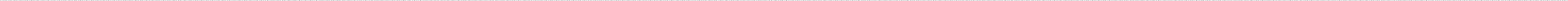 33-Aportaciones Federales paraEntidades Federativas y Municipios	MUNICIPIO DE ZITACUARO	EducaciónEnEjecución	2015	$347,500	$347,390	$347,390	$347,390	$347,390	$347,390	$347,390   100.00	$0	Lote	98	0.00	100.00   Financiera:  / Física:  / Registro:Mejoramiento  De Aula, Jardin DeNiños Mikolansky	1288	Michoacán de Ocampo  ZitácuaroMIC15150300561071	Mejoramiento  De Aula, EscuelaCrescencio Morales(San Mateo)	RuralMacho de AguaAportaciones FederalesAportacionesI004 FAIS Municipal y de las Demarcaciones Territoriales del Distrito Federal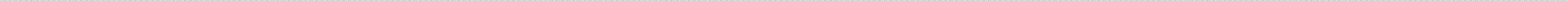 I004 FAIS Municipal y de las Demarcaciones33-Aportaciones Federales paraEntidades Federativas y Municipios	MUNICIPIO DE ZITACUARO	Educación33-Aportaciones Federales paraEnEjecución	2015	$79,910	$79,834	$79,834	$79,834	$79,834	$79,834	$79,834   100.00	$0	Lote	45	0.00	100.00EnFinanciera:  / Física:  / Registro: SISTEMA: Pasa al siguiente nivel.Telesecundaria 20 De Noviembre	1289	Michoacán de Ocampo  Zitácuaro(Quinta Manzana de RuralCrescencio Morales)FederalesTerritoriales del Distrito FederalEntidades Federativas y Municipios	MUNICIPIO DE ZITACUARO	EducaciónEjecución	2015	$53,404	$53,381	$53,381	$53,381	$53,381	$53,381	$53,381   100.00	$0	Lote	97	0.00	100.00   Financiera:  / Física:  / Registro:MIC15150300561207	Mejoramiento De Aula, EscuelaDonaciano Ojeda(Primera y Segunda Rural	AportacionesI004 FAIS Municipal y de las Demarcaciones33-Aportaciones Federales para	EnFinanciera:  / Física:  / Registro: SISTEMA: Pasa alPrimaria Lazaro Cardenas	1291	Michoacán de Ocampo  ZitácuaroManzana San Francisco)FederalesTerritoriales del Distrito FederalEntidades Federativas y Municipios	municipio de zitacuaro	EducaciónEjecución	2015	$82,000	$9,420	$9,420	$9,420	$9,420	$9,420	$9,420   100.00	$0	Lote	101	0.00	100.00siguiente nivel.Mejoramiento De Aula, EscuelaPrimaria	1292	Michoacán de Ocampo  ZitácuaroDonaciano Ojeda (Primera y Segunda Manzana San Francisco)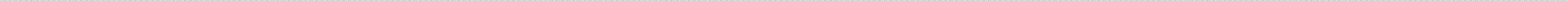 RuralAportaciones FederalesI004 FAIS Municipal y de las Demarcaciones Territoriales del Distrito Federal33-Aportaciones Federales paraEntidades Federativas y Municipios	MUNICIPIO DE ZITACUARO	EducaciónEnEjecución	2015	$130,000	$125,609	$125,609	$125,609	$125,609	$125,609	$125,609   100.00	$0	Lote	45	0.00	100.00Financiera:  / Física:  / Registro: SISTEMA: Pasa al siguiente nivel.Mejoramiento De Aula, EscuelaPrimaria Revolucion	1293	Michoacán de Ocampo  ZitácuaroFrancisco Serrato(San Bartolo)	RuralAportaciones FederalesI004 FAIS Municipal y de las Demarcaciones Territoriales del Distrito Federal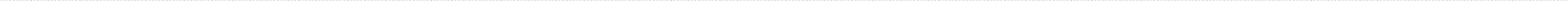 33-Aportaciones Federales paraEntidades Federativas y Municipios	MUNICIPIO DE ZITACUARO	EducaciónEnEjecución	2015	$52,300	$52,300	$52,300	$52,300	$52,300	$52,300	$52,300   100.00	$0	Lote	42	0.00	100.00Financiera:  / Física:  / Registro: SISTEMA: Pasa al siguiente nivel.Construccion De Aulas,Telebachillerato 193	1296	Michoacán de Ocampo  Zitácuaro	Heróica Zitácuaro   UrbanoAportaciones FederalesI004 FAIS Municipal y de las Demarcaciones Territoriales del Distrito Federal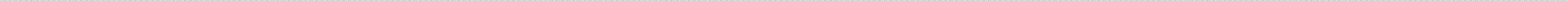 33-Aportaciones Federales paraEntidades Federativas y Municipios	MUNICIPIO DE ZITACUARO	EducaciónEnEjecución	2015	$217,586	$217,567	$217,567	$217,567	$217,567	$217,567	$217,567   100.00	$0	Lote	136	0.00	100.00Financiera:  / Física:  / Registro: SISTEMA: Pasa al siguiente nivel.MIC15150300565202	Mejoramiento Escolar	1310	Michoacán de Ocampo  Zitácuaro	Aputzio de Juárez(Santa María)Rural	AportacionesFederalesI004 FAIS Municipal y de las Demarcaciones Territoriales del Distrito Federal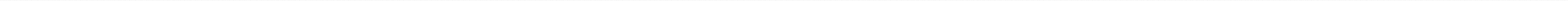 33-Aportaciones Federales paraEntidades Federativas y Municipios	MUNICIPIO DE ZITACUARO	EducaciónEnEjecución	2015	$45,000	$44,999	$44,999	$44,999	$44,999	$44,999	$44,999   100.00	$0	Lote	446	0.00	100.00Financiera:  / Física:  / Registro: SISTEMA: Pasa al siguiente nivel.MIC15150300565247	Mejoramiento Escolar	1311	Michoacán de Ocampo  Zitácuaro	Carpinteros	Rural	AportacionesFederalesI004 FAIS Municipal y de las Demarcaciones Territoriales del Distrito Federal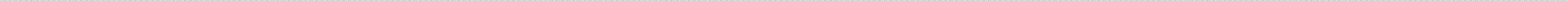 33-Aportaciones Federales para Entidades Federativas y MunicipiosMUNICIPIO DE ZITACUARO	Educación	EnEjecución2015	$7,500	$7,410	$7,410	$7,410	$7,410	$7,410	$7,410   100.00	$0	Lote	132	0.00	100.00   Financiera:  / Física:  / Registro: SISTEMA: Pasa alsiguiente nivel.MIC15150300565291	Mejoramiento Escolar	1312	Michoacán de Ocampo  Zitácuaro	Heróica Zitácuaro   Urbano   AportacionesFederalesI004 FAIS Municipal y de las Demarcaciones Territoriales del Distrito Federal33-Aportaciones Federales para Entidades Federativas y MunicipiosMUNICIPIO DE ZITACUARO	Educación	EnEjecución2015	$32,500	$33,498	$33,498	$33,498	$33,498	$33,498	$33,498   100.00	$0	Lote	541	0.00	100.00   Financiera:  / Física:  / Registro:MIC15150300565396	Mejoramiento Escolar	1315	Michoacán de Ocampo  ZitácuaroDonaciano Ojeda(Primera y Segunda Rural	AportacionesI004 FAIS Municipal y de las Demarcaciones33-Aportaciones Federales para	EnManzana San Francisco)FederalesTerritoriales del Distrito FederalEntidades Federativas y Municipios	MUNICIPIO DE ZITACUARO	EducaciónEjecución	2015	$30,000	$29,683	$29,683	$29,683	$29,683	$29,683	$29,683   100.00	$0	Lote	627	0.00	100.00   Financiera:  / Física:  / Registro:MIC15150300565453	Mejoramiento Escolar	1316	Michoacán de Ocampo  Zitácuaro	El Aguacate	Rural	AportacionesFederalesI004 FAIS Municipal y de las Demarcaciones Territoriales del Distrito Federal33-Aportaciones Federales para Entidades Federativas y MunicipiosMUNICIPIO DE ZITACUARO	Educación	EnEjecución2015	$2,500	$2,496	$2,496	$2,496	$2,496	$2,496	$2,496   100.00	$0	Lote	108	0.00	100.00   Financiera:  / Física:  / Registro:MIC15150300565518	Mejoramiento Escolar	1318	Michoacán de Ocampo  Zitácuaro	Francisco Serrato(San Bartolo)Ignacio López RayónRural	AportacionesFederalesI004 FAIS Municipal y de las Demarcaciones Territoriales del Distrito Federal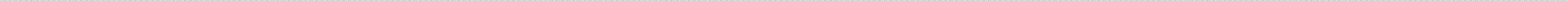 I004 FAIS Municipal y de33-Aportaciones Federales paraEntidades Federativas y Municipios	MUNICIPIO DE ZITACUARO	EducaciónEnEjecución	2015	$20,000	$19,828	$19,828	$19,828	$19,828	$19,828	$19,828   100.00	$0	Lote	400	0.00	100.00Financiera:  / Física:  / Registro: SISTEMA: Pasa al siguiente nivel.MIC15150300565825	Mejoramiento Escolar	1320	Michoacán de Ocampo  Zitácuaro(Coyota Primera Manzana)Rural	AportacionesFederaleslas DemarcacionesTerritoriales del Distrito Federal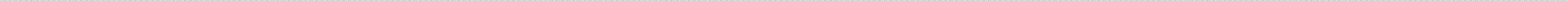 33-Aportaciones Federales paraEntidades Federativas y MunicipiosMUNICIPIO DE ZITACUARO	Educación	EnEjecución2015	$20,000	$19,779	$19,779	$19,779	$19,779	$19,779	$19,779   100.00	$0	Lote	375	0.00	100.00   Financiera:  / Física:  / Registro: SISTEMA: Pasa alsiguiente nivel.MIC15150300565891	Mejoramiento Escolar	1321	Michoacán de Ocampo  Zitácuaro	Manzanillos(Primera Manzana)Rural	AportacionesFederalesI004 FAIS Municipal y de las Demarcaciones Territoriales del Distrito Federal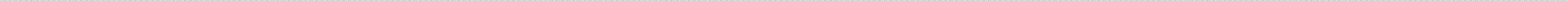 33-Aportaciones Federales para Entidades Federativas y MunicipiosMUNICIPIO DE ZITACUARO	Educación	EnEjecución2015	$15,000	$14,958	$14,958	$14,958	$14,958	$14,958	$14,958   100.00	$0	Lote	142	0.00	100.00   Financiera:  / Física:  / Registro: SISTEMA: Pasa alsiguiente nivel.MIC15150300565989	Mejoramiento Escolar	1323	Michoacán de Ocampo  Zitácuaro	Ocurio	Rural	AportacionesFederalesSan Felipe losI004 FAIS Municipal y de las Demarcaciones Territoriales del Distrito Federal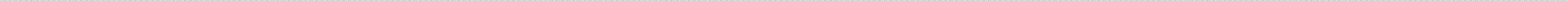 I004 FAIS Municipal y de33-Aportaciones Federales para Entidades Federativas y MunicipiosMUNICIPIO DE ZITACUARO	Educación	EnEjecución2015	$10,000	$9,992	$9,992	$9,992	$9,992	$9,992	$9,992   100.00	$0	Lote	207	0.00	100.00   Financiera:  / Física:  / Registro: SISTEMA: Pasa alsiguiente nivel.MIC15150300567537	Mejoramiento Escolar	1324	Michoacán de Ocampo  ZitácuaroAlzati (Colonia Nueva)Rural	AportacionesFederaleslas DemarcacionesTerritoriales del Distrito Federal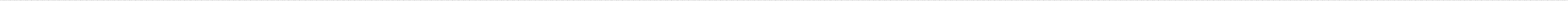 33-Aportaciones Federales paraEntidades Federativas y MunicipiosMUNICIPIO DE ZITACUARO	Educación	EnEjecución2015	$90,000	$84,449	$81,449	$84,449	$84,449	$84,449	$84,449   100.00	$0	Lote	1,094	0.00	100.00   Financiera:  / Física:  / Registro: SISTEMA: Pasa alsiguiente nivel.MIC15150300567583	Mejoramiento Escolar	1326	Michoacán de Ocampo  Zitácuaro	San MiguelChichimequillasRural	AportacionesFederalesI004 FAIS Municipal y de las Demarcaciones Territoriales del Distrito Federal33-Aportaciones Federales para Entidades Federativas y MunicipiosMUNICIPIO DE ZITACUARO	Educación	EnEjecución2015	$42,500	$59,289	$59,289	$59,289	$59,289	$59,289	$59,289   100.00	$0	Lote	893	0.00	100.00   Financiera:  / Física:  / Registro: SISTEMA: Pasa alsiguiente nivel.Total: 133MIC15150300567626	Mejoramiento Escolar	1327	Michoacán de Ocampo  Zitácuaro	Timbineo losContrerasRural	AportacionesFederalesI004 FAIS Municipal y de las Demarcaciones Territoriales del Distrito Federal33-Aportaciones Federales para Entidades Federativas y MunicipiosMUNICIPIO DE ZITACUARO	Educación	EnEjecución2015	$12,500	$12,417	$12,417	$12,417	$12,417	$12,417	$12,417   100.00	$0	Lote	65	0.00	100.00   Financiera:  / Física:  / Registro:MIC15150300567652	Mejoramiento Escolar	1328	Michoacán de Ocampo  Zitácuaro	Zirahuato de losBernalRural	AportacionesFederalesI004 FAIS Municipal y de las Demarcaciones Territoriales del Distrito Federal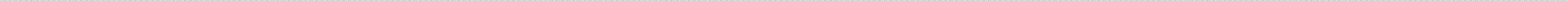 33-Aportaciones Federales para Entidades Federativas y MunicipiosMUNICIPIO DE ZITACUARO	Educación	EnEjecución2015	$20,000	$19,688	$19,688	$19,688	$19,688	$19,688	$19,688   100.00	$0	Lote	599	0.00	100.00   Financiera:  / Física:  / Registro:Rehabilitacion De Pavimentos A BaseDe Mezcla Asfaltica	1329	Michoacán de Ocampo  Zitácuaro	Heróica Zitácuaro   UrbanoAportaciones FederalesI004 FAIS Municipal y de las Demarcaciones Territoriales del Distrito Federal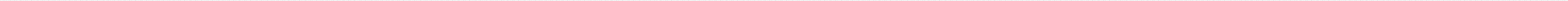 33-Aportaciones Federales paraEntidades Federativas y Municipios	MUNICIPIO DE ZITACUARO	UrbanizaciónEnEjecución	2015	$1,655,000   $1,654,976	$1,654,976	$1,654,976  $1,654,976   $1,654,976   $1,654,976   100.00	$0	Metros Cuadrados	550	0.00	100.00Financiera:  / Física:  / Registro: SISTEMA: Pasa al siguiente nivel.MIC15150300567795	Rehabilitacion Varios Caminos Rurales 1330	Michoacán de Ocampo  Zitácuaro	Heróica Zitácuaro   Urbano   AportacionesFederalesI004 FAIS Municipal y de las Demarcaciones Territoriales del Distrito Federal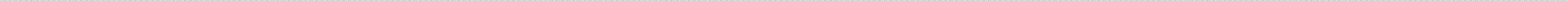 33-Aportaciones Federales para Entidades Federativas y MunicipiosMUNICIPIO DE ZITACUARO	Urbanización		En Ejecución2015	$2,025,520   $2,025,509	$2,025,509	$2,025,509  $2,025,509   $2,025,509   $2,025,509   100.00	$0	Metros cúbicos	890	0.00	100.00   Financiera:  / Física:  / Registro: SISTEMA: Pasa alsiguiente nivel.MIC15150300567858	Construccion De Puente	1331	Michoacán de Ocampo  Zitácuaro	Crescencio Morales Rural	AportacionesI004 FAIS Municipal y de las Demarcaciones33-Aportaciones Federales paraTransportes y	En(San Mateo)El Campamento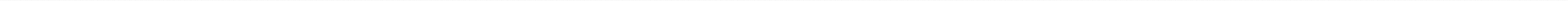 FederalesTerritoriales del Distrito FederalI004 FAIS Municipal y deEntidades Federativas y Municipios	MUNICIPIO DE ZITACUAROvialidadesEjecución	2015	$475,015	$473,442	$473,442	$473,442	$473,442	$473,442	$473,442   100.00	$0	Lote	500	0.00	100.00   Financiera:  / Física:  / Registro:Construccion De Puente Vehicular PasoAmarillo	1332	Michoacán de Ocampo  Zitácuaro(Sexta Manzana de Nicolás Romero)RuralAportacionesFederaleslas DemarcacionesTerritoriales del Distrito Federal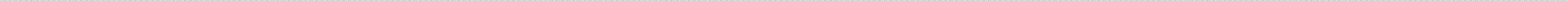 33-Aportaciones Federales paraEntidades Federativas y Municipios	MUNICIPIO DE ZITACUAROTransportes yvialidadesEnEjecución	2015	$452,460	$450,891	$450,891	$450,891	$450,891	$450,891	$450,891   100.00	$0	Lote	300	0.00	100.00Financiera:  / Física:  / Registro: SISTEMA: Pasa alsiguiente nivel.MIC15150300567999	Gastos Indirectos	1333	Michoacán de Ocampo  Zitácuaro	Cobertura municipal	AportacionesFederalesI004 FAIS Municipal y de las Demarcaciones Territoriales del Distrito Federal33-Aportaciones Federales para Entidades Federativas y MunicipiosMUNICIPIO DE ZITACUARO	Otros Proyectos		En Ejecución2015	$2,412,059   $2,429,007	$2,429,007	$2,429,007  $2,429,007   $2,429,007   $2,429,007   100.00	$0	Lote	0	0.00	100.00   Financiera:  / Física:  / Registro:MIC15150300568100	Desarrollo Institucional	1334	Michoacán de Ocampo  Zitácuaro	Cobertura municipal	AportacionesFederalesI004 FAIS Municipal y de las Demarcaciones Territoriales del Distrito Federal33-Aportaciones Federales para Entidades Federativas y MunicipiosMUNICIPIO DE ZITACUARO	Otros Proyectos		En Ejecución2015	$1,608,040	$411,882	$411,882	$411,882	$411,882	$411,882	$411,882   100.00	$0	Lote	156,000	0.00	100.00   Financiera:  / Física:  / Registro: SISTEMA: Pasa alsiguiente nivel.Construccion De Cerco Perimetral DelCentro De Atencion Psicopedagogica	1340	Michoacán de Ocampo  Zitácuaro	Heróica Zitácuaro   UrbanoAportaciones FederalesI004 FAIS Municipal y de las Demarcaciones Territoriales del Distrito Federal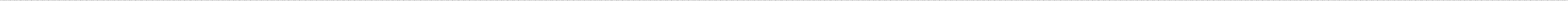 33-Aportaciones Federales paraEntidades Federativas y Municipios	MUNICIPIO DE ZITACUARO	UrbanizaciónEnEjecución	2015	$267,810	$267,810	$267,810	$267,810	$267,810	$267,810	$267,810   100.00	$0	Lote	0	0.00	100.00Financiera:  / Física:  / Registro: SISTEMA: Pasa al siguiente nivel.Construccion De Techumbre En EscuelaPrimaria Sixto Verduzco	1345	Michoacán de Ocampo  Zitácuaro	Heróica Zitácuaro   UrbanoAportaciones FederalesI004 FAIS Municipal y de las Demarcaciones Territoriales del Distrito Federal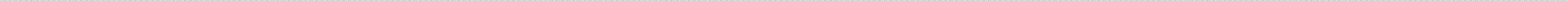 33-Aportaciones Federales paraEntidades Federativas y Municipios	MUNICIPIO DE ZITACUARO	UrbanizaciónEnEjecución	2015	$645,216	$645,216	$645,216	$645,216	$645,216	$645,216	$645,216   100.00	$0	Lote	0	0.00	100.00Financiera:  / Física:  / Registro: SISTEMA: Pasa al siguiente nivel.Construccion De Techumbre, EscuelaPrimaria 18 De Marzo.	1346	Michoacán de Ocampo  Zitácuaro	Heróica Zitácuaro   UrbanoAportaciones FederalesI004 FAIS Municipal y de las Demarcaciones Territoriales del Distrito Federal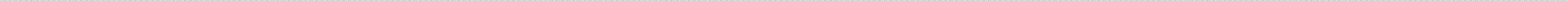 33-Aportaciones Federales paraEntidades Federativas y Municipios	MUNICIPIO DE ZITACUARO	EducaciónEnEjecución	2015	$649,700	$649,700	$649,700	$649,700	$649,700	$649,700	$649,700   100.00	$0	Lote	0	0.00	100.00   Financiera:  / Física:  / Registro:Construcción De Techumbre UniversidadImced	1347	Michoacán de Ocampo  Zitácuaro	Heróica Zitácuaro   UrbanoAportaciones FederalesI004 FAIS Municipal y de las Demarcaciones Territoriales del Distrito Federal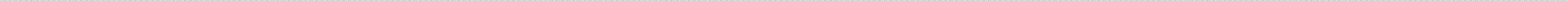 33-Aportaciones Federales paraEntidades Federativas y Municipios	MUNICIPIO DE ZITACUARO	EducaciónEnEjecución	2015	$599,456	$599,456	$599,456	$599,456	$599,456	$599,456	$599,456   100.00	$0	Lote	0	0.00	100.00Financiera:  / Física:  / Registro: SISTEMA: Pasa al siguiente nivel.Construccion De Techumbre En EscuelaSecundaria N°3	1348	Michoacán de Ocampo  Zitácuaro	Heróica Zitácuaro   UrbanoAportaciones FederalesI004 FAIS Municipal y de las Demarcaciones Territoriales del Distrito Federal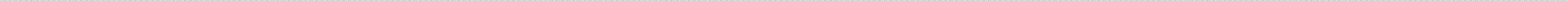 33-Aportaciones Federales paraEntidades Federativas y Municipios	MUNICIPIO DE ZITACUARO	EducaciónEnEjecución	2015	$896,896	$896,896	$896,896	$896,896	$896,896	$896,896	$896,896   100.00	$0	Lote	0	0.00	100.00Financiera:  / Física:  / Registro: SISTEMA: Pasa al siguiente nivel.Construcción De Techumbre Esc. JardínDe Niños 13 De Septiembre	1349	Michoacán de Ocampo  Zitácuaro	Heróica Zitácuaro   UrbanoAportaciones FederalesI004 FAIS Municipal y de las Demarcaciones Territoriales del Distrito Federal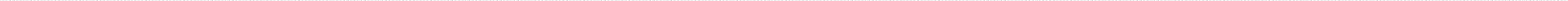 33-Aportaciones Federales paraEntidades Federativas y Municipios	MUNICIPIO DE ZITACUARO	EducaciónEnEjecución	2015	$185,950	$185,950	$185,950	$185,950	$185,950	$185,950	$185,950   100.00	$0	Lote	0	0.00	100.00Financiera:  / Física:  / Registro: SISTEMA: Pasa al siguiente nivel.Construccion De Techumbre EscuelaJardin De Niños Francisco Serrato	1350	Michoacán de Ocampo  Zitácuaro	Heróica Zitácuaro   UrbanoAportaciones FederalesI004 FAIS Municipal y de las Demarcaciones Territoriales del Distrito Federal33-Aportaciones Federales paraEntidades Federativas y Municipios	MUNICIPIO DE ZITACUARO	EducaciónEnEjecución	2015	$125,840	$125,840	$125,840	$125,840	$125,840	$125,840	$125,840   100.00	$0	Lote	0	0.00	100.00Financiera:  / Física:  / Registro: SISTEMA: Pasa al siguiente nivel.Construccion De Techumbre EscuelaPrimaria Niños Heroes	1351	Michoacán de Ocampo  Zitácuaro	Heróica Zitácuaro   UrbanoAportaciones FederalesI004 FAIS Municipal y de las Demarcaciones Territoriales del Distrito Federal33-Aportaciones Federales paraEntidades Federativas y Municipios	MUNICIPIO DE ZITACUARO	EducaciónEnEjecución	2015	$541,112	$541,112	$541,112	$541,112	$541,112	$541,112	$541,112   100.00	$0	Lote	0	0.00	100.00Financiera:  / Física:  / Registro: SISTEMA: Pasa al siguiente nivel.Construccion De Techumbre En LaEscuela Primaria Francisco I. Madero  1352	Michoacán de Ocampo  Zitácuaro	Heróica Zitácuaro   UrbanoAportaciones FederalesI004 FAIS Municipal y de las Demarcaciones Territoriales del Distrito Federal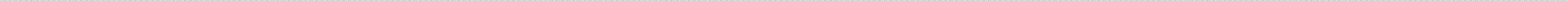 33-Aportaciones Federales paraEntidades Federativas y Municipios	MUNICIPIO DE ZITACUARO	EducaciónEnEjecución	2015	$805,376	$805,376	$805,376	$805,376	$805,376	$805,376	$805,376   100.00	$0	Lote	0	0.00	100.00Financiera:  / Física:  / Registro: SISTEMA: Pasa al siguiente nivel.Construccion De Techumbre En LaEscuela Secundaria Tec. Samuel Ramos  1353	Michoacán de Ocampo  Zitácuaro	Heróica Zitácuaro   UrbanoAportaciones FederalesI004 FAIS Municipal y de las Demarcaciones Territoriales del Distrito Federal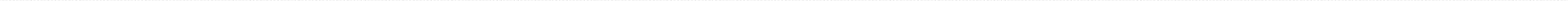 33-Aportaciones Federales paraEntidades Federativas y Municipios	MUNICIPIO DE ZITACUARO	EducaciónEnEjecución	2015	$450,453	$450,453	$450,453	$450,453	$450,453	$450,453	$450,453   100.00	$0	Lote	0	0.00	100.00Financiera:  / Física:  / Registro: SISTEMA: Pasa al siguiente nivel.MIC15150300569980	Cancha De Usos Multiples	1355	Michoacán de Ocampo  Zitácuaro	Heróica Zitácuaro   Urbano   AportacionesFederalesI004 FAIS Municipal y de las Demarcaciones Territoriales del Distrito Federal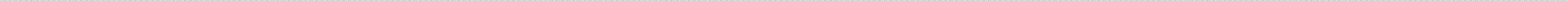 33-Aportaciones Federales para Entidades Federativas y MunicipiosMUNICIO DE ZITACUARO	Educación		En Ejecución2015	$362,462	$362,462	$362,462	$362,462	$362,462	$362,462	$362,462   100.00	$0	Lote	0	0.00	100.00   Financiera:  / Física:  / Registro: SISTEMA: Pasa alsiguiente nivel.Ampliacion Del Centro De DesarrolloComunitario D'Palermo	1370	Michoacán de Ocampo  Zitácuaro	Heróica Zitácuaro   UrbanoAportaciones FederalesI004 FAIS Municipal y de las Demarcaciones Territoriales del Distrito Federal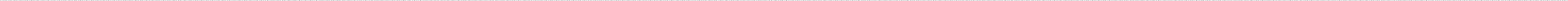 33-Aportaciones Federales paraEntidades Federativas y Municipios	MUNICIPIO DE ZITACUARO	UrbanizaciónEnEjecución	2015	$774,690	$886,838	$886,838	$886,838	$886,838	$886,838	$886,838   100.00	$0	Metros Cuadrados	314	0.00	100.00Financiera:  / Física:  / Registro: SISTEMA: Pasa al siguiente nivel.Elementos De Sustentabilidad CentroDe Desarrollo Comunitario D'Palermo   1371	Michoacán de Ocampo  Zitácuaro	Heróica Zitácuaro   UrbanoAportaciones FederalesI004 FAIS Municipal y de las Demarcaciones Territoriales del Distrito Federal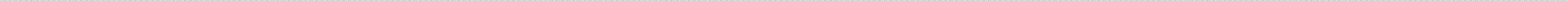 33-Aportaciones Federales paraEntidades Federativas y Municipios	MUNICIPIO DE ZITACUARO	UrbanizaciónEnEjecución	2015	$84,780	$211,949	$211,949	$211,949	$211,949	$211,949	$211,949   100.00	$0	Lote	314	0.00	100.00Financiera:  / Física:  / Registro: SISTEMA: Pasa al siguiente nivel.Equipamiento Del Centro De DesarrolloComunitario 2° Etapa	1372	Michoacán de Ocampo  Zitácuaro	Heróica Zitácuaro   UrbanoConstruccion De Calle Integral ProlAportaciones FederalesI004 FAIS Municipal y de las Demarcaciones Territoriales del Distrito FederalI004 FAIS Municipal y de33-Aportaciones Federales paraEntidades Federativas y Municipios	MUNICIPIO DE ZITACUARO	UrbanizaciónEnEjecución	2015	$277,854	$277,854	$277,854	$277,854	$277,854	$277,854	$277,854   100.00	$0	Lote	314	0.00	100.00Financiera:  / Física:  / Registro: SISTEMA: Pasa al siguiente nivel.MIC15150300572009Lago De Patzcuaro Col Lomas De Oriente1373	Michoacán de Ocampo  Zitácuaro	Heróica Zitácuaro   Urbano   AportacionesFederaleslas DemarcacionesTerritoriales del Distrito Federal33-Aportaciones Federales paraEntidades Federativas y MunicipiosMUNICIPIO DE ZITACUARO	Urbanización		En Ejecución2015	$233,696	$606,210	$606,210	$606,210	$606,210	$606,210	$606,210   100.00	$0	Metros Cuadrados	82	0.00	100.00   Financiera:  / Física:  / Registro: SISTEMA: Pasa alsiguiente nivel.Construccion De Calle Integral CalleLago Azul, San Juan Zitacuaro	1374	Michoacán de Ocampo  Zitácuaro	Heróica Zitácuaro   UrbanoAportaciones FederalesI004 FAIS Municipal y de las Demarcaciones Territoriales del Distrito Federal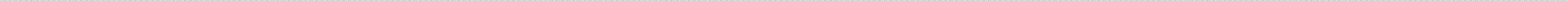 33-Aportaciones Federales paraEntidades Federativas y Municipios	MUNICIPIO DE ZITACUARO	UrbanizaciónEnEjecución	2015	$496,116   $1,208,502	$1,208,502	$1,208,502  $1,208,502   $1,208,502   $1,208,502   100.00	$0	Metros Cuadrados	100	0.00	100.00Financiera:  / Física:  / Registro: SISTEMA: Pasa al siguiente nivel.Construccion De Calle Integral Av SanJuan Zitacuaro	1375	Michoacán de Ocampo  Zitácuaro	Heróica Zitácuaro   UrbanoConstruccion De Calle Integral CalleAportaciones FederalesI004 FAIS Municipal y de las Demarcaciones Territoriales del Distrito Federal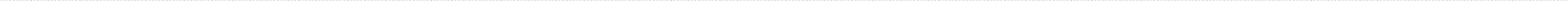 I004 FAIS Municipal y de33-Aportaciones Federales paraEntidades Federativas y Municipios	MUNICIPIO DE ZITACUARO	UrbanizaciónEnEjecución	2015	$525,725   $1,478,636	$1,478,636	$1,478,636  $1,478,636   $1,478,636   $1,478,636   100.00	$0	Metros Cuadrados	108	0.00	100.00Financiera:  / Física:  / Registro: SISTEMA: Pasa al siguiente nivel.MIC15150300572170La Palma Hacia Las Antenas 4a Mza San 1376	Michoacán de Ocampo  Zitácuaro	Heróica Zitácuaro   Urbano   Aportacioneslas Demarcaciones33-Aportaciones Federales paraMUNICIPIO DE ZITACUARO	Urbanización	En2015	$785,746   $1,250,808	$1,250,808	$1,250,808  $1,250,808   $1,250,808   $1,250,808   100.00	$0	Metros Cuadrados	72	0.00	100.00   Financiera:  / Física:  / Registro: SISTEMA: Pasa alJuan ZitacuaroFederalesTerritoriales del DistritoFederal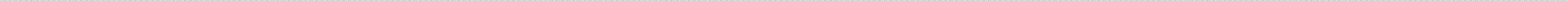 Entidades Federativas y MunicipiosEjecuciónsiguiente nivel.MIC15150300572332	Espacio Cultural	1380	Michoacán de Ocampo  Zitácuaro	Heróica Zitácuaro   Urbano   AportacionesFederalesI004 FAIS Municipal y de las Demarcaciones Territoriales del Distrito Federal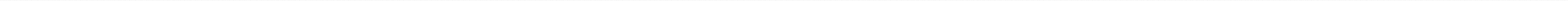 33-Aportaciones Federales para Entidades Federativas y MunicipiosMUNICIPIO DE OCAMPO	Urbanización		En Ejecución2015	$1,800,000   $1,800,000	$1,800,000	$1,800,000  $1,800,000   $1,800,000   $1,800,000   100.00	$0	Metros Cuadrados	135,265	0.00	100.00   Financiera:  / Física:  / Registro: SISTEMA: Pasa alsiguiente nivel.MIC15150300572722	Parque Recreativo "Independencia"	1428	Michoacán de Ocampo  Zitácuaro	Heróica Zitácuaro   Urbano   AportacionesFederalesI004 FAIS Municipal y de las Demarcaciones Territoriales del Distrito Federal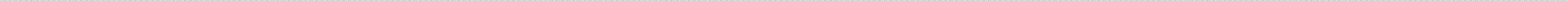 33-Aportaciones Federales para Entidades Federativas y MunicipiosMUNICIPIO DE ZITACUARO	Urbanización		En Ejecución2015	$1,490,000	$732,852	$732,852	$732,852	$732,852	$732,852	$732,852   100.00	$0	Lote	7,500	0.00	100.00   Financiera:  / Física:  / Registro:MIC15150300572776	Parque Recreativo  "Soko"	1429	Michoacán de Ocampo  Zitácuaro	Heróica Zitácuaro   Urbano   AportacionesFederalesI004 FAIS Municipal y de las Demarcaciones Territoriales del Distrito Federal33-Aportaciones Federales para Entidades Federativas y MunicipiosMUNICIPIO DE ZITACUARO	Urbanización		En Ejecución2015	$750,000   $1,500,000	$1,500,000	$1,500,000  $1,500,000   $1,500,000   $1,500,000   100.00	$0	Lote	1,400	0.00	100.00   Financiera:  / Física:  / Registro: SISTEMA: Pasa alsiguiente nivel.MIC15150300573104	Construccion De Plaza Publica	1435	Michoacán de Ocampo  Zitácuaro	Mesas de Enandio(Cuarta Manzana)El Tigre (Segunda MIC15150300573260	Construccion De Tanque De Agua YRural	AportacionesFederalesAportacionesI004 FAIS Municipal y de las Demarcaciones Territoriales del Distrito FederalI004 FAIS Municipal y de las Demarcaciones33-Aportaciones Federales para Entidades Federativas y Municipios33-Aportaciones Federales paraMUNICIPIO DE ZITACUARO	Urbanización		En EjecuciónEn2015	$450,000	$449,991	$449,991	$449,991	$449,991	$449,991	$449,991   100.00	$0	Lote	385	0.00	100.00   Financiera:  / Física:  / Registro:Financiera:  / Física:  / Registro: SISTEMA: Pasa alLinea De Conduccion	1436	Michoacán de Ocampo  ZitácuaroConstruccion De Drenaje (Agua PotableManzana deCrescencio Morales)San Felipe losRuralFederalesTerritoriales del DistritoFederalI004 FAIS Municipal y deEntidades Federativas y Municipios	MUNICIPIO DE ZITACUARO	Agua y saneamientoEjecución	2015	$585,586	$565,841	$565,841	$565,841	$565,841	$565,841	$565,841   100.00	$0	Lote	1,047	0.00	100.00siguiente nivel.MIC15150300573389Y Pavimento A Base De Concreto Hidraulico)Construccion De Drenaje (Agua Potable1437	Michoacán de Ocampo  ZitácuaroAlzati (Colonia Nueva)Rural	AportacionesFederaleslas DemarcacionesTerritoriales del Distrito Federal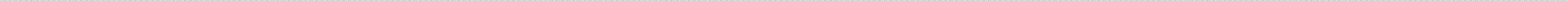 I004 FAIS Municipal y de33-Aportaciones Federales paraEntidades Federativas y MunicipiosMUNICIPIO DE ZITACUARO	Urbanización		En Ejecución2015	$480,949	$480,766	$480,766	$480,766	$480,766	$480,766	$480,766   100.00	$0	Metros lineales	300	0.00	100.00   Financiera:  / Física:  / Registro:MIC15150300576274Y Pavimento A Base De Concreto Hidraulico)Construccion De Drenaje (Agua Potable1439	Michoacán de Ocampo  Zitácuaro	San Miguel ChichimequillasRural	AportacionesFederaleslas DemarcacionesTerritoriales del Distrito Federal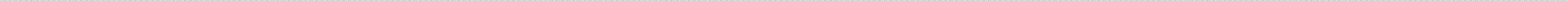 I004 FAIS Municipal y de33-Aportaciones Federales paraEntidades Federativas y MunicipiosMUNICIPIO DE ZITACUARO	Urbanización		En Ejecución2015	$1,458,064   $1,477,888	$1,477,888	$1,477,888  $1,477,888   $1,477,888   $1,477,888   100.00	$0	Metros lineales	1,000	0.00	100.00   Financiera:  / Física:  / Registro: SISTEMA: Pasa alsiguiente nivel.MIC15150300576474Y Pavimento A Base De Concreto Hidraulico)1440	Michoacán de Ocampo  Zitácuaro	Heróica Zitácuaro   Urbano   AportacionesFederalesBoca de la Cañada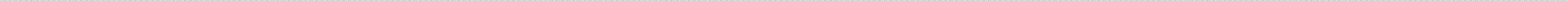 las DemarcacionesTerritoriales del Distrito FederalI004 FAIS Municipal y de33-Aportaciones Federales paraEntidades Federativas y MunicipiosMUNICIPIO DE ZITACUARO	Urbanización		En Ejecución2015	$2,112,556   $2,170,503	$2,170,503	$2,170,503  $2,170,503   $2,170,503   $2,170,503   100.00	$0	Metros lineales	235	0.00	100.00   Financiera:  / Física:  / Registro: SISTEMA: Pasa alsiguiente nivel.MIC15150300576544	Ampliacion De Alumbrado	1444	Michoacán de Ocampo  Zitácuaro(Quarta Manzana de Rural	Aportacioneslas Demarcaciones33-Aportaciones Federales paraMUNICIPIO DE ZITACUARO	Urbanización	En2015	$97,000	$97,000	$97,000	$97,000	$97,000	$97,000	$97,000   100.00	$0	Lote	450	0.00	100.00   Financiera:  / Física:  / Registro: SISTEMA: Pasa alCrescencio Morales)FederalesTerritoriales del DistritoFederal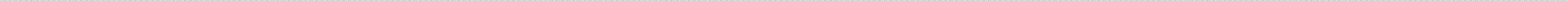 Entidades Federativas y MunicipiosEjecuciónsiguiente nivel.MIC15150300576591	Electrificacion En Mesa Grande	1445	Michoacán de Ocampo  Zitácuaro	Aputzio de Juárez(Santa María)Rural	AportacionesFederalesI004 FAIS Municipal y de las Demarcaciones Territoriales del Distrito Federal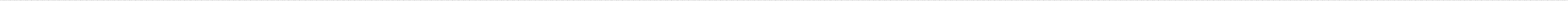 33-Aportaciones Federales para Entidades Federativas y MunicipiosMUNICIPIO DE ZITACUARO	Urbanización		En Ejecución2015	$367,547	$367,547	$367,547	$367,547	$367,547	$367,547	$367,547   100.00	$0	Lote	63	0.00	100.00   Financiera:  / Física:  / Registro: SISTEMA: Pasa alsiguiente nivel.MIC15150300576632	Electrificacion Col. Popular Santa Fe 1446	Michoacán de Ocampo  Zitácuaro	Heróica Zitácuaro   Urbano   AportacionesFederalesI004 FAIS Municipal y de las Demarcaciones Territoriales del Distrito Federal33-Aportaciones Federales para Entidades Federativas y MunicipiosMUNICIPIO DE ZITACUARO	Urbanización		En Ejecución2015	$703,288	$703,288	$703,288	$703,288	$703,288	$703,288	$703,288   100.00	$0	Lote	270	0.00	100.00   Financiera:  / Física:  / Registro: SISTEMA: Pasa alsiguiente nivel.Total: 133MIC15150300576851	Unidad Deportiva Pueblo Nuevo	1447	Michoacán de Ocampo  Zitácuaro	Heróica Zitácuaro   Urbano   AportacionesFederalesI004 FAIS Municipal y de las Demarcaciones Territoriales del Distrito Federal33-Aportaciones Federales para Entidades Federativas y MunicipiosMUNICIPIO DE ZITACUARO	Urbanización		En Ejecución2015	$81,267	$81,267	$81,267	$81,267	$81,267	$81,267	$81,267   100.00	$0	Lote	50	0.00	100.00   Financiera:  / Física:  / Registro: SISTEMA: Pasa alsiguiente nivel.Construccion De Drenaje (Agua PotableY Pavimento Hidraulico)	1201	Michoacán de Ocampo  ZitácuaroAputzio de Juárez(Santa María)	RuralAportaciones FederalesI004 FAIS Municipal y de las Demarcaciones Territoriales del Distrito Federal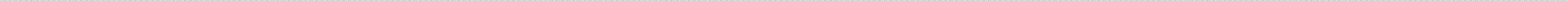 33-Aportaciones Federales paraEntidades Federativas y Municipios	municipio	Agua y saneamientoEnEjecución	2015	$787,396	$126,376	$126,376	$126,376	$126,376	$126,376	$126,376   100.00	$0	Metros lineales	0	0.00	100.00Financiera:  / Física:  / Registro: SISTEMA: Pasa al siguiente nivel.MIC15150400600518	Construccion De Drenaje	1216	Michoacán de Ocampo  Zitácuaro	Heróica Zitácuaro   Urbano   AportacionesFederalesI004 FAIS Municipal y de las Demarcaciones Territoriales del Distrito Federal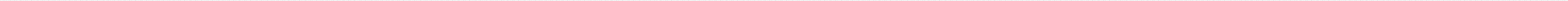 33-Aportaciones Federales para Entidades Federativas y Municipiosmunicipio	Agua y saneamiento		En Ejecución2015	$53,362	$2,600	$2,600	$2,600	$2,600	$2,600	$2,600   100.00	$0	Metros lineales	0	0.00	100.00   Financiera:  / Física:  / Registro:Construccion De Drenaje (Agua PotableY Pavimento Hidraulico)	1236	Michoacán de Ocampo  Zitácuaro	Heróica Zitácuaro   UrbanoRincón de Nicolás MIC15150400600631	Construccion De Drenaje (Agua PotableAportaciones FederalesAportacionesI004 FAIS Municipal y de las Demarcaciones Territoriales del Distrito Federal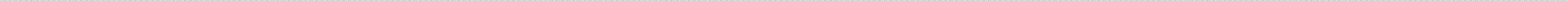 I004 FAIS Municipal y de las Demarcaciones33-Aportaciones Federales paraEntidades Federativas y Municipios	municpio	Agua y saneamiento33-Aportaciones Federales paraEnEjecución	2015	$678,929	$678,929	$678,929	$678,929	$678,929	$678,929	$678,929   100.00	$0	Metros lineales	0	0.00	100.00EnFinanciera:  / Física:  / Registro: SISTEMA: Pasa al siguiente nivel.Financiera:  / Física:  / Registro: SISTEMA: Pasa alY Pavimento Hidraulico)	1245	Michoacán de Ocampo  ZitácuaroRomero (CedrosTercera Manzana)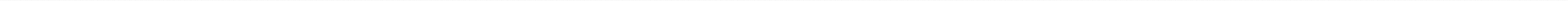 Rincón de CurungueoUrbanoFederalesTerritoriales del DistritoFederalI004 FAIS Municipal y deEntidades Federativas y Municipios	municipio	Agua y saneamientoEjecución	2015	$961,019	$960,742	$960,742	$960,742	$960,742	$960,742	$960,742   100.00	$0	Metros lineales	0	0.00	100.00siguiente nivel.MIC15150400604256	Construccion De Drenaje Sanitario	1217	Michoacán de Ocampo  ZitácuaroConstrucción De Linea Conducción De(Segunada Manzana de Curungueo)Rural	AportacionesFederaleslas DemarcacionesTerritoriales del Distrito Federal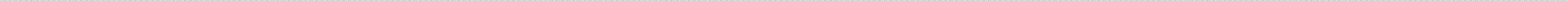 I004 FAIS Municipal y de33-Aportaciones Federales paraEntidades Federativas y MunicipiosMUNICIPIO	Agua y saneamiento		En Ejecución2015	$118,836	$118,836	$118,836	$118,836	$118,836	$118,836	$118,836   100.00	$0	Metros lineales	0	0.00	100.00   Financiera:  / Física:  / Registro:MIC15150400604322Agua Potable Y Construcción De Tanque 1226	Michoacán de Ocampo  Zitácuaro	Francisco SerratoRural	Aportacioneslas Demarcaciones33-Aportaciones Federales paraMUNICIPIO	Agua y saneamiento	En2015	$98,950	$98,950	$98,950	$98,950	$98,950	$98,950	$98,950   100.00	$0	Metros lineales	0	0.00	100.00   Financiera:  / Física:  / Registro:De AlmacenamientoMIC15150400604358	Construccion De Drenaje Sanitario	1248	Michoacán de Ocampo  ZitácuaroMIC15150400604403	Ampliacion De Drenaje Sanitario	1252	Michoacán de Ocampo  Zitácuaro(San Bartolo)Rincón de Nicolás Romero (Cedros Tercera Manzana)San Felipe los Alzati (Colonia Nueva)FederalesUrbano   AportacionesFederalesRural	AportacionesFederalesTerritoriales del DistritoFederalI004 FAIS Municipal y de las Demarcaciones Territoriales del Distrito FederalI004 FAIS Municipal y de las Demarcaciones Territoriales del Distrito Federal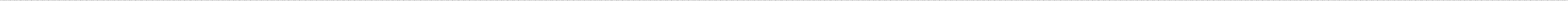 Entidades Federativas y Municipios33-Aportaciones Federales para Entidades Federativas y Municipios33-Aportaciones Federales para Entidades Federativas y MunicipiosEjecuciónMUNICIPIO	Agua y saneamiento		En EjecuciónMUNICIPIO	Agua y saneamiento		En Ejecución2015	$130,437	$130,437	$130,437	$130,437	$130,437	$130,437	$130,437   100.00	$0	Metros lineales	0	0.00	100.00   Financiera:  / Física:  / Registro: SISTEMA: Pasa alsiguiente nivel.2015	$158,956	$158,956	$158,956	$158,956	$158,956	$158,956	$158,956   100.00	$0	Metros lineales	0	0.00	100.00   Financiera:  / Física:  / Registro: SISTEMA: Pasa alsiguiente nivel.Construcción De Drenaje Sanitario YLinea De Conducción De Agua Potable.  1258	Michoacán de Ocampo  Zitácuaro	Heróica Zitácuaro   UrbanoAportaciones FederalesI004 FAIS Municipal y de las Demarcaciones Territoriales del Distrito Federal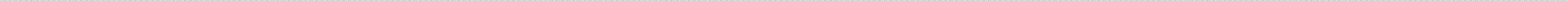 33-Aportaciones Federales paraEntidades Federativas y Municipios	MUNICIPIO	Agua y saneamientoEnEjecución	2015	$1,615,038   $1,615,038	$1,615,038	$1,615,038  $1,615,038   $1,615,038   $1,615,038   100.00	$0	Metros lineales	0	0.00	100.00Financiera:  / Física:  / Registro: SISTEMA: Pasa al siguiente nivel.MIC15150400604590	Construccion De Drenaje Sanitario	1260	Michoacán de Ocampo  Zitácuaro	Heróica Zitácuaro   Urbano   AportacionesFederalesI004 FAIS Municipal y de las Demarcaciones Territoriales del Distrito Federal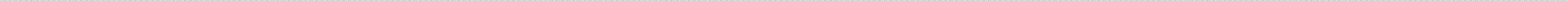 33-Aportaciones Federales para Entidades Federativas y MunicipiosMUNICIPIO	Agua y saneamiento		En Ejecución2015	$136,345	$136,345	$136,345	$136,345	$136,345	$136,345	$136,345   100.00	$0	Metros lineales	0	0.00	100.00   Financiera:  / Física:  / Registro: SISTEMA: Pasa alsiguiente nivel.Construcción De Linea De ConducciónAgua Potable	1264	Michoacán de Ocampo  ZitácuaroSan Miguel Chichimequillas	RuralAportaciones FederalesI004 FAIS Municipal y de las Demarcaciones Territoriales del Distrito Federal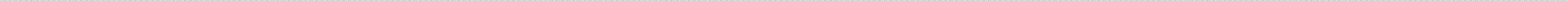 33-Aportaciones Federales paraEntidades Federativas y Municipios	MUNICIPIO	Agua y saneamientoEnEjecución	2015	$195,334	$195,334	$195,334	$195,334	$195,334	$195,334	$195,334   100.00	$0	Metros lineales	0	0.00	100.00Financiera:  / Física:  / Registro: SISTEMA: Pasa al siguiente nivel.Construccion De Tanque Y Linea DeConduccion De Agua Potable.	1269	Michoacán de Ocampo  ZitácuaroTimbineo losContreras	RuralAportaciones FederalesI004 FAIS Municipal y de las Demarcaciones Territoriales del Distrito Federal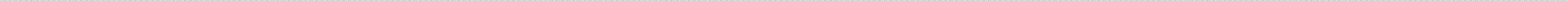 33-Aportaciones Federales paraEntidades Federativas y Municipios	MUNICIPIO	Agua y saneamientoEnEjecución	2015	$103,150	$103,150	$103,150	$103,150	$103,150	$103,150	$103,150   100.00	$0	Metros lineales	0	0.00	100.00Financiera:  / Física:  / Registro: SISTEMA: Pasa al siguiente nivel.Construcción De Drenaje Sanitario YCunetas.	1601	Michoacán de Ocampo  Zitácuaro	El Aguacate	RuralAportaciones FederalesI004 FAIS Municipal y de las Demarcaciones Territoriales del Distrito Federal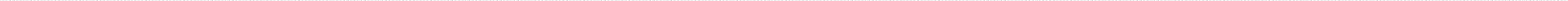 33-Aportaciones Federales paraEntidades Federativas y Municipios	MUNICIPIO	Agua y saneamientoEnEjecución	2015	$205,165	$205,165	$205,165	$205,165	$205,165	$205,165	$205,165   100.00	$0	Metros lineales	0	0.00	100.00Financiera:  / Física:  / Registro: SISTEMA: Pasa al siguiente nivel.Rehabilitacion De Aula En EscuelaCecytem	1620	Michoacán de Ocampo  ZitácuaroMIC15150400604776	Construccion De Drenaje En EscuelaCrescencio Morales(San Mateo)	RuralRincón de NicolásAportaciones FederalesAportacionesI004 FAIS Municipal y de las Demarcaciones Territoriales del Distrito FederalI004 FAIS Municipal y de las Demarcaciones33-Aportaciones Federales paraEntidades Federativas y Municipios	MUNICIPIO	Educación33-Aportaciones Federales paraEnEjecución	2015	$25,431	$25,431	$25,431	$25,431	$25,431	$25,431	$25,431   100.00	$0	Metros lineales	0	0.00	100.00EnFinanciera:  / Física:  / Registro: SISTEMA: Pasa al siguiente nivel.Financiera:  / Física:  / Registro: SISTEMA: Pasa alTelesecundaria	1621	Michoacán de Ocampo  ZitácuaroRomero (CedrosTercera Manzana)UrbanoFederalesTerritoriales del Distrito FederalEntidades Federativas y Municipios	MUNICIPIO	Agua y saneamientoEjecución	2015	$43,012	$43,012	$43,012	$43,012	$43,012	$43,012	$43,012   100.00	$0	Metros lineales	0	0.00	100.00siguiente nivel.Reencarpetamiento A Base De ConcretoAsfaltico	1622	Michoacán de Ocampo  Zitácuaro	Heróica Zitácuaro   UrbanoAportaciones FederalesI004 FAIS Municipal y de las Demarcaciones Territoriales del Distrito Federal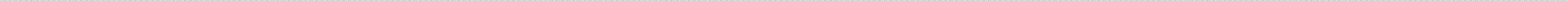 33-Aportaciones Federales paraEntidades Federativas y Municipios	MUNICIPIO	ComunicacionesEnEjecución	2015	$1,038,342   $1,038,342	$1,038,342	$1,038,342  $1,038,342   $1,038,342   $1,038,342   100.00	$0	Metros cúbicos	0	0.00	100.00Financiera:  / Física:  / Registro: SISTEMA: Pasa al siguiente nivel.MIC15150400604841	Rehabilitacion De Camino	1624	Michoacán de Ocampo  Zitácuaro	Aputzio de Juárez(Santa María)Rural	AportacionesFederalesI004 FAIS Municipal y de las Demarcaciones Territoriales del Distrito Federal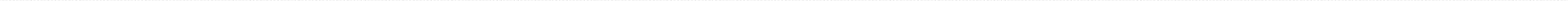 33-Aportaciones Federales para Entidades Federativas y MunicipiosMUNICIPIO	Comunicaciones		En Ejecución2015	$265,152	$265,152	$265,152	$265,152	$265,152	$265,152	$265,152   100.00	$0	Metros cúbicos	0	0.00	100.00   Financiera:  / Física:  / Registro: SISTEMA: Pasa alsiguiente nivel.MIC15150400604877	Rehabilitacion De Camino	1626	Michoacán de Ocampo  Zitácuaro	Crescencio Morales Rural	AportacionesI004 FAIS Municipal y de las Demarcaciones33-Aportaciones Federales paraMUNICIPIO	Urbanización	En2015	$290,928	$290,928	$290,928	$290,928	$290,928	$290,928	$290,928   100.00	$0	Metros Cuadrados	0	0.00	100.00   Financiera:  / Física:  / Registro: SISTEMA: Pasa al(San Mateo)FederalesTerritoriales del DistritoFederal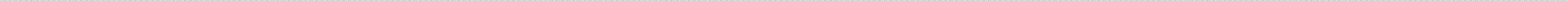 Entidades Federativas y MunicipiosEjecuciónsiguiente nivel.MIC15150400604909	Rehabilitacion De Camino	1627	Michoacán de Ocampo  Zitácuaro	Heróica Zitácuaro   Urbano   AportacionesFederalesI004 FAIS Municipal y de las Demarcaciones Territoriales del Distrito Federal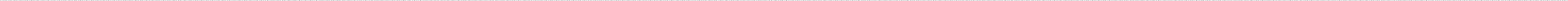 33-Aportaciones Federales para Entidades Federativas y MunicipiosMUNICIPIO	Urbanización		En Ejecución2015	$301,600	$301,600	$301,600	$301,600	$301,600	$301,600	$301,600   100.00	$0	Metros cúbicos	0	0.00	100.00   Financiera:  / Física:  / Registro: SISTEMA: Pasa alsiguiente nivel.MIC15150400604989	Rehabilitacion De Camino	1628	Michoacán de Ocampo  Zitácuaro	Zirahuato de losBernalRural	AportacionesFederalesI004 FAIS Municipal y de las Demarcaciones Territoriales del Distrito Federal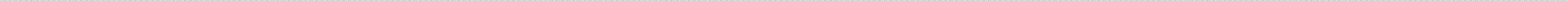 33-Aportaciones Federales para Entidades Federativas y MunicipiosMUNICIPIO	Urbanización		En Ejecución2015	$249,446	$249,446	$249,446	$249,446	$249,446	$249,446	$249,446   100.00	$0	Metros cúbicos	0	0.00	100.00   Financiera:  / Física:  / Registro: SISTEMA: Pasa alsiguiente nivel.Elaboracion Del Programa Municipal DeOrdenamiento Territorial De Zitacuaro 1638	Michoacán de Ocampo  Zitácuaro	Cobertura municipalAportaciones FederalesI004 FAIS Municipal y de las Demarcaciones Territoriales del Distrito Federal33-Aportaciones Federales paraEntidades Federativas y Municipios	MUNICIPIO	Otros ProyectosEnEjecución	2015	$1,090,400   $1,090,400	$1,090,400	$1,090,400  $1,090,400   $1,090,400   $1,090,400   100.00	$0	Equipamiento	0	0.00	100.00   Financiera:  / Física:  / Registro:Información General del ProyectoInformación General del ProyectoInformación General del ProyectoInformación General del ProyectoInformación General del ProyectoInformación General del ProyectoInformación General del ProyectoInformación General del ProyectoInformación General del ProyectoInformación General del ProyectoInformación General del ProyectoInformación General del ProyectoInformación General del ProyectoInformación General del ProyectoAvance FinancieroAvance FinancieroAvance FinancieroAvance FinancieroAvance FinancieroAvance FinancieroAvance FinancieroAvance FinancieroAvance FinancieroAvance FinancieroAvance FísicoAvance FísicoAvance FísicoAvance FísicoClave del ProyectoNombre del ProyectoNúmero de ProyectoEntidadMunicipioLocalidadÁmbitoTipo de RecursoPrograma Fondo ConvenioPrograma Fondo Convenio - EspecíficoRamoInstitución EjecutoraTipo de ProyectoEstatusCiclo RecursoPresupuestoModificadoRecaudado (Ministrado)ComprometidoDevengadoEjercidoPagado% AvanceReintegroUnidad de MedidaPoblaciónAvance Anualvance AcumuObservacionesInformación General del ProyectoInformación General del ProyectoInformación General del ProyectoInformación General del ProyectoInformación General del ProyectoInformación General del ProyectoInformación General del ProyectoInformación General del ProyectoInformación General del ProyectoInformación General del ProyectoInformación General del ProyectoInformación General del ProyectoInformación General del ProyectoInformación General del ProyectoAvance FinancieroAvance FinancieroAvance FinancieroAvance FinancieroAvance FinancieroAvance FinancieroAvance FinancieroAvance FinancieroAvance FinancieroAvance FinancieroAvance FísicoAvance FísicoAvance FísicoAvance FísicoClave del ProyectoNombre del ProyectoNúmero de ProyectoEntidadMunicipioLocalidadÁmbitoTipo de RecursoPrograma Fondo ConvenioPrograma Fondo Convenio - EspecíficoRamoInstitución EjecutoraTipo de ProyectoEstatusCiclo RecursoPresupuestoModificadoRecaudado (Ministrado)ComprometidoDevengadoEjercidoPagado% AvanceReintegroUnidad de MedidaPoblaciónAvance Anualvance AcumuObservacionesInformación General del ProyectoInformación General del ProyectoInformación General del ProyectoInformación General del ProyectoInformación General del ProyectoInformación General del ProyectoInformación General del ProyectoInformación General del ProyectoInformación General del ProyectoInformación General del ProyectoInformación General del ProyectoInformación General del ProyectoInformación General del ProyectoInformación General del ProyectoAvance FinancieroAvance FinancieroAvance FinancieroAvance FinancieroAvance FinancieroAvance FinancieroAvance FinancieroAvance FinancieroAvance FinancieroAvance FinancieroAvance FísicoAvance FísicoAvance FísicoAvance FísicoClave del ProyectoNombre del ProyectoNúmero de ProyectoEntidadMunicipioLocalidadÁmbitoTipo de RecursoPrograma Fondo ConvenioPrograma Fondo Convenio - EspecíficoRamoInstitución EjecutoraTipo de ProyectoEstatusCiclo RecursoPresupuestoModificadoRecaudado (Ministrado)ComprometidoDevengadoEjercidoPagado% AvanceReintegroUnidad de MedidaPoblaciónAvance Anualvance AcumuObservacionesInformación General del ProyectoInformación General del ProyectoInformación General del ProyectoInformación General del ProyectoInformación General del ProyectoInformación General del ProyectoInformación General del ProyectoInformación General del ProyectoInformación General del ProyectoInformación General del ProyectoInformación General del ProyectoInformación General del ProyectoInformación General del ProyectoInformación General del ProyectoAvance FinancieroAvance FinancieroAvance FinancieroAvance FinancieroAvance FinancieroAvance FinancieroAvance FinancieroAvance FinancieroAvance FinancieroAvance FinancieroAvance FísicoAvance FísicoAvance FísicoAvance FísicoClave del ProyectoNombre del ProyectoNúmero de ProyectoEntidadMunicipioLocalidadÁmbitoTipo de RecursoPrograma Fondo ConvenioPrograma Fondo Convenio - EspecíficoRamoInstitución EjecutoraTipo de ProyectoEstatusCiclo RecursoPresupuestoModificadoRecaudado (Ministrado)ComprometidoDevengadoEjercidoPagado% AvanceReintegroUnidad de MedidaPoblaciónAvance Anualvance AcumuObservaciones